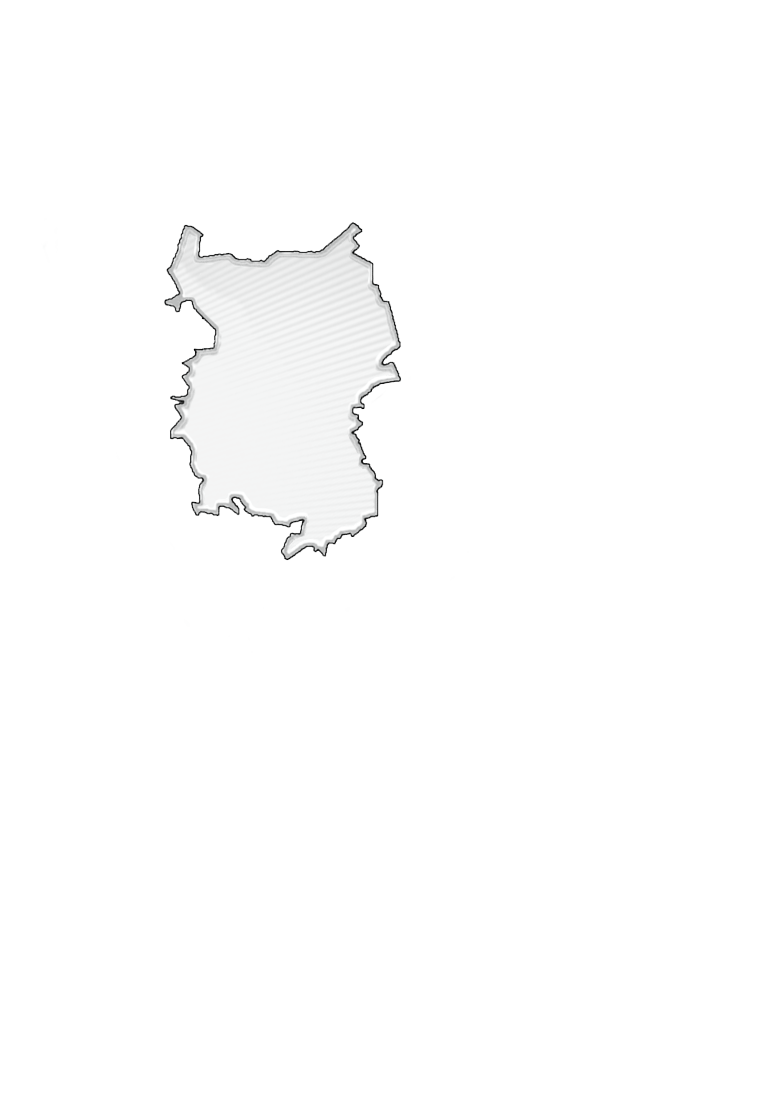 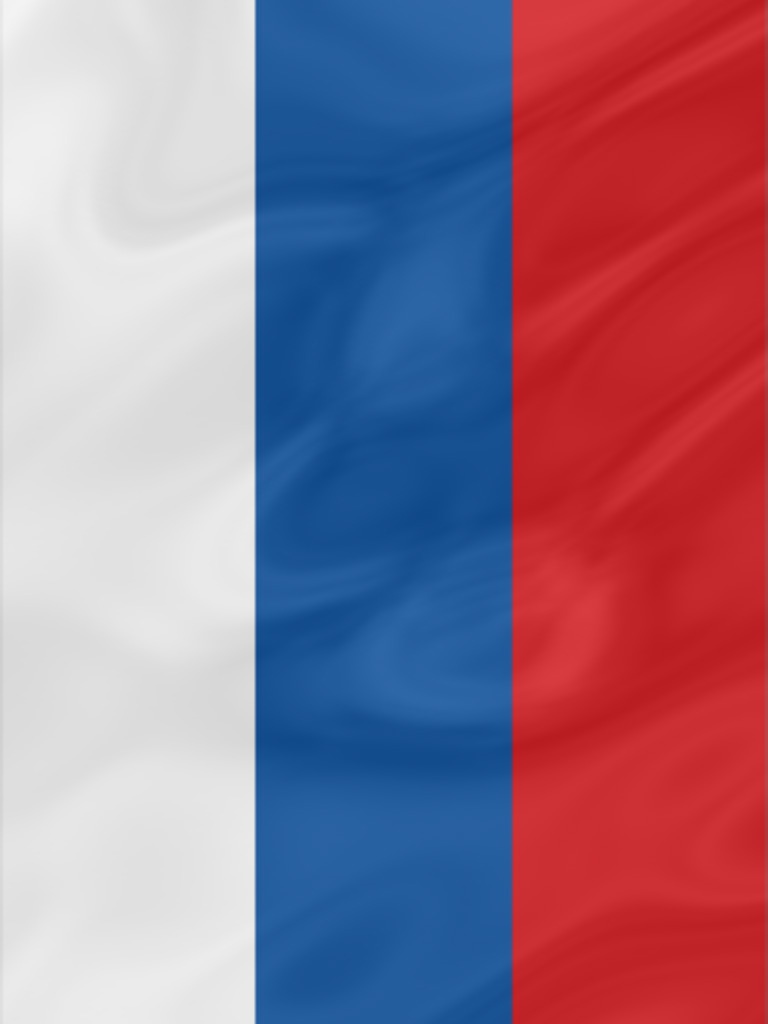 Подготовка издания осуществлялась специалистами Территориального органа Федеральной службы государственной статистики по Омской области.Социально-экономическое положение Омской области за январь – июнь 2022 года: Докл. / Омскстат. - Омск, 2022. – 57 с.В докладе представлена официальная статистическая информация о социально-экономическом положении Омской области в январе-июне 2022 года.Материалы доклада освещают положение основных видов экономической деятельности. Публикуются официальные статистические данные по производству товаров и услуг, строительству, сельскому хозяйству, оптовому и потребительскому рынкам, ценам, финансам, рынку труда, уровню жизни населения, демографической ситуации и другим показателям. Данные по отдельным показателям, по сравнению с опубликованными ранее, уточнены, по ряду показателей являются предварительными.Значения данных, обозначенные «…», по отдельным показателям в разделе «Финансы» не публикуются в целях обеспечения конфиденциальности первичных статистических данных, полученных от организаций, в соответствии с Федеральным законом от 29.11.2007 № 282-ФЗ «Об официальном статистическом учете и системе государственной статистики в Российской Федерации» (п.5 ст.4; ч.1 ст.9).СОКРАЩЕНИЯУсловные обозначения:	-	явление отсутствует;	...	данных не имеется;	0,0	небольшая величина.В отдельных случаях незначительные расхождения итогов от суммы
слагаемых объясняются округлением данных.С О Д Е Р Ж А Н И ЕI. ОСНОВНЫЕ ЭКОНОМИЧЕСКИЕ И СОЦИАЛЬНЫЕ ПОКАЗАТЕЛИ   ОМСКОЙ ОБЛАСТИ	4II. ЭКОНОМИЧЕСКАЯ СИТУАЦИЯ В ОМСКОЙ ОБЛАСТИ	61. Производство товаров и услуг	61.1. Промышленное производство	61.2. Сельское хозяйство	91.3. Строительство	111.4. Транспорт	132. Рынки товаров и услуг	142.1. Розничная торговля	142.2. Рестораны, кафе, бары	162.3. Рынок платных услуг населению	172.4. Оптовая торговля	183. Демография организаций	204. Цены	234.1. Потребительские цены	234.2. Цены производителей	275. Финансы	305.1. Поступление налогов, сборов и иных обязательных платежей 
в бюджетную систему Российской Федерации	305.2. Совокупная задолженность по налогам и сборам, страховым взносам, 
пеням, налоговым санкциям и процентам в бюджетную систему 
Российской Федерации	305.3. Просроченная кредиторская задолженность организаций	30III. СОЦИАЛЬНАЯ СФЕРА	331. Заработная плата	332. Занятость и безработица	403. Заболеваемость	42IV. ДЕМОГРАФИЯ	43Методологический комментарий	45I. ОСНОВНЫЕ ЭКОНОМИЧЕСКИЕ И СОЦИАЛЬНЫЕ ПОКАЗАТЕЛИ ОМСКОЙ ОБЛАСТИПродолжениеII. ЭКОНОМИЧЕСКАЯ СИТУАЦИЯ В ОМСКОЙ ОБЛАСТИ1. Производство товаров и услуг1.1. Промышленное производствоИндекс промышленного производства1) в июне 2022 года по сравнению с соответствующим периодом 2021 года составлял 105,7 процента, в январе-июне 2022 года – 106,5 процента.Индекс промышленного производстваИндексы производства по видам экономической деятельностиОбъем отгруженных товаров собственного производства, 
выполненных работ и услуг собственными силами
по видам экономической деятельности
(в действующих ценах)1.2. Сельское хозяйствоЖивотноводствоПоголовье крупного рогатого скота в хозяйствах всех категорий (сельскохозяйственные организации, крестьянские (фермерские) хозяйства и индивидуальные предприниматели, хозяйства населения) на конец июня 2022 года, по расчетам, составляло 374,6 тыс. голов (на 2,8% меньше, чем на соответствующую дату предыдущего года), из него коров – 143,6 тыс. голов (на 3,5% меньше), свиней – 367,6 тыс. голов (на 3,8% меньше), овец и коз – 229,7 тыс. голов (на 3,4% меньше), птицы – 7625,0 тыс. голов (на 7,4% больше).В структуре поголовья скота на хозяйства населения приходилось 
42,8 процента поголовья крупного рогатого скота, 29,7 процента свиней, 
91,3 процента овец и коз (на конец июня 2021 г. – 42,6%, 31,6%, 90,2% соответственно).Динамика поголовья скота и птицы 
в хозяйствах всех категорий в 2022 годуВ сельскохозяйственных организациях на конец июня 2022 года по сравнению с соответствующей датой предыдущего года поголовье крупного рогатого скота уменьшилось на 4,4 процента, из него коров – на 5,1 процента, свиней – на 1,3 процента. Поголовье птицы увеличилось на 12,4 процента.Производство скота и птицы на убой (в живом весе) и яиц в хозяйствах всех категорий по сравнению с январем-июнем 2021 года, по расчетам, увеличилось на 2,5 процента и 80,3 процента соответственно. Производство молока сократилось на 2,8 процента.Производство основных видов продукции животноводства
в хозяйствах всех категорийВ сельскохозяйственных организациях в январе-июне 2022 года по сравнению с январем-июнем 2021 года производство скота и птицы на убой (в живом весе) и яиц увеличилось на 4,6 процента и в 2,1 раза соответственно. Производство молока сократилось на 3,8 процента.Надой молока на одну корову в сельскохозяйственных организациях (без субъектов малого предпринимательства) в январе-июне 2022 года составлял 2826 килограммов (в январе-июне 2021 г. – 2766 кг.), средняя яйценоскость одной курицы-несушки – 162 штуки яиц (в январе-июне 2021 г. – 
145 шт.).По сравнению с соответствующим периодом предыдущего года в структуре производства скота и птицы на убой (в живом весе) в сельскохозяйственных организациях отмечалось увеличение удельного веса производства мяса птицы при снижении доли производства мяса крупного рогатого скота и свиней.Производство основных видов скота и птицы на убой 
(в живом весе) в сельскохозяйственных организациях1.3. СтроительствоСтроительная деятельность. Объем работ, выполненных по виду экономической деятельности «Строительство»1), в июне 2022 года составлял 
10497,4 млн рублей или 89,0 процента 2)  к соответствующему периоду предыдущего года, в январе-июне 2022 года – 49659,9 млн рублей или 100,8 процента.Динамика объема работ, выполненных по виду 
экономической деятельности «Строительство» 1)1) Включая объем работ, не наблюдаемых прямыми статистическими методами.2) В сопоставимых ценах.Жилищное строительство. Организациями всех форм собственности и индивидуальными застройщиками в январе-июне 2022 года введено в действие 4423 квартиры общей площадью 387,1 тыс. кв. метров. Индивидуальными застройщиками введено в действие 1676 квартир общей площадью 245,4 тыс. кв. метров. Динамика ввода в действие  
общей площади жилых домов 1)1) С учетом жилых домов, построенных населением на земельных участках, предназначенных для ведения садоводства.1.4. Транспорт
Динамика пассажирооборота автомобильного транспорта1)
1) Без заказных автобусов, включая маршрутные такси.2) Данные изменены за счет уточнения организациями ранее предоставленной информации.2. Рынки товаров и услуг 2.1. Розничная торговля 1)Оборот розничной торговли в июне 2022 года составлял 32783,4 млн рублей, что в сопоставимых ценах соответствует 89,2 процента к соответствующему периоду 2021 года, в январе-июне 2022 года – 200559,9 млн рублей, или 
97,3 процента.Оборот розничной торговли в январе-июне 2022 года на 98,5 процента формировался торгующими организациями и индивидуальными предпринимателями, осуществляющими деятельность вне рынка, доля розничных рынков и ярмарок соответствовала 1,5 процента (в январе-июне 2021 года – 98,6% и 1,4% соответственно).Оборот розничной торговли торгующих организаций 
и продажа товаров на розничных рынках и ярмаркахВ январе-июне 2022 года в структуре оборота розничной торговли удельный вес пищевых продуктов, включая напитки, и табачных изделий составлял 46,3 процента, непродовольственных товаров – 53,7 процента (в январе-июне 2021 года – 47,4% и 52,6% соответственно).Динамика оборота розничной торговли 
пищевыми продуктами, включая напитки, и табачными изделиями и непродовольственными товарами2.2. Рестораны, кафе, бары Оборот общественного питания в июне 2022 года составлял 1642,7 млн рублей, что в сопоставимых ценах на 2,4 процента меньше, чем в июне 2021 года и на 0,2 процента больше, чем в мае 2022 года, в январе-июне 2022 года – 9310,1 млн рублей (на 1,3 % больше).Динамика оборота общественного питания2.3. Рынок платных услуг населению 1)Объем платных услуг, оказанных населению Омской области в январе-июне 2022 года, по оперативным данным составлял 59,5 млрд рублей, что на 3,1 процента больше, чем в январе-июне 2021 года. Динамика объема платных услуг 2.4. Оптовая торговля 1)Оборот оптовой торговли в январе-июне 2022 года составлял 
386877,2 млн рублей, или 111,2 процента к январю-июню 2021 года. На долю субъектов малого предпринимательства приходилось 44,3 процента оборота оптовой торговли.Динамика оборота оптовой торговлиПродолжениеОборот оптовой торговли в январе-июне 2022 года на 72,2 процента формировался организациями оптовой торговли, оборот которых составлял 279445,7 млн рублей, или 104,3 процента к январю-июню 2021 года. 3. Демография организацийДемография организаций, учтенных в составе Статистического 
регистра Росстата1), по видам экономической деятельностиДемография организаций, учтенных в составе 
Статистического регистра Росстата1), 
по формам собственности4. ЦеныИндексы цен и тарифов4.1. Потребительские ценыИндекс потребительских цен на товары и услуги в Омской области 
в июне 2022 года по сравнению с предыдущим месяцем составил 99,4 процента, в том числе на продовольственные товары – 98,9 процента, непродовольственные товары – 99,1 процента, услуги – 100,7 процента.Индексы потребительских цен и тарифов на товары и услугиПродолжениеБазовый индекс потребительских цен (БИПЦ), исключающий изменения цен на отдельные товары, подверженные влиянию факторов, которые носят административный, а также сезонный характер, в июне 2022 года составил 
99,5 процента, с начала года – 112,7 процента (в июне 2021 г. – 101,0%, с начала года – 104,4%).Стоимость фиксированного набора потребительских товаров и услуг для межрегиональных сопоставлений покупательной способности населения по Омской области в июне 2022 года составила 17742,62 рубля и по сравнению с предыдущим месяцем снизилась на 0,4 процента, с начала года – повысилась на 7,2 процента (в июне 2021 г. – повысилась на 1,1%, с начала года – на 4,8%). Средний уровень цен на продовольственные товары в июне 2022 года снизился на 1,1 процента, с начала года – повысился на 13,4 процента (в июне 2021 г. – повысился на 0,7%, с начала года – на 5,3%).Максимальное изменение ценна отдельные продовольственные товарыв июне 2022 годаСтоимость условного (минимального) набора продуктов питания по Омской области в конце июня 2022 года составила 5618,32 рубля и по сравнению с предыдущим месяцем снизилась на 0,9 процента, с начала года – повысилась на 16,4 процента (в июне 2021 г. – повысилась на 6,5%, с начала года – на 20,0%).Цены на непродовольственные товары в июне 2022 года снизились на 0,9 процента, с начала года – повысились на 9,7 процента (в июне 2021 г. – повысились на 0,5%, с начала года – на 3,9%).Максимальное изменение ценна отдельные непродовольственные товарыв июне 2022 годаЦены и тарифы на услуги в июне 2022 года повысились 
на 0,7 процента, с начала года – на 9,5 процента (в июне 2021 г. – повысились на 2,4%, с начала года – на 4,5%).Максимальное изменение цен (тарифов) 
на отдельные услугив июне 2022 годаСредние тарифы на жилищно-коммунальные услугив июне 2022 года4.2. Цены производителейИндекс цен производителей промышленных товаров в июне 2022 года относительно предыдущего месяца составил 99,9 процента, в том числе индекс цен на продукцию добычи полезных ископаемых – 101,1 процента, обрабатывающих производств – 100,0 процента, обеспечение электрической энергией, газом и паром; кондиционирование воздуха 99,7 процента, водоснабжение; водоотведение, организацию сбора и утилизации отходов, деятельность по ликвидации загрязнений – 100,0 процента.Изменение цен производителей промышленных товаровИндексы цен производителей промышленных товаров
по видам экономической деятельностиПродолжениеИндекс тарифов на грузовые перевозки в среднем по всем видам транспорта в июне 2022 года по сравнению с предыдущим месяцем составил 
100,0 процента.Индексы тарифов на грузовые перевозки по видам транспорта	5. Финансы5.1. Поступление налогов, сборов и иных обязательных платежей 
в бюджетную систему Российской Федерации(по оперативным данным Управления Федеральной налоговой службы
по Омской области)в январе-мае5.2. Совокупная задолженность по налогам и сборам, 
страховым взносам, пеням, налоговым санкциям и процентам
в бюджетную систему Российской Федерации(по оперативным данным Управления Федеральной налоговой службы
по Омской области)на 1 июня 2022 года5.3. Просроченная кредиторская задолженность организаций 1)Кредиторская задолженность на конец мая 2022 года составляла 239743,9 млн рублей, из нее на просроченную приходилось 2,8 процента 
(на конец мая 2021 г. – 2,4 %, на конец апреля 2022 г. – 3,3 %).Просроченная кредиторская задолженность
по видам экономической деятельности
на конец мая 2022 годаIII. СОЦИАЛЬНАЯ СФЕРА1. Заработная платаСреднемесячная номинальная заработная плата, начисленная работникам за январь-май 2022 года, составляла 43165,5 рубля и по сравнению с соответствующим периодом 2021 года увеличилась на 10,0 процента. Динамика среднемесячной номинальной и реальной 
начисленной заработной платы1) Темпы роста (снижения) рассчитаны по сопоставимой совокупности организаций 
отчетного и предыдущих периодов.Средняя номинальная начисленная заработная плата 
по видам экономической деятельностиПросроченная задолженность по заработной плате в организациях (без субъектов малого предпринимательства) наблюдаемых видов экономической деятельности на 1 июля 2022 года составляла 11,2 млн рублей, и увеличилась  по сравнению с 1 июля 2021 года на 3,2 млн рублей (на 40,4 %), по сравнению с 1 июня 2022 года уменьшилась на 6,5 млн рублей (на 36,7 %). Динамика просроченной задолженности по заработной плате 1)
на 1 число месяцаИз общей суммы просроченной задолженности по заработной плате 
на 1 июля 2022 года 5,0 млн рублей (45,0 %) приходилось на задолженность, образовавшуюся в 2022 году, 3,5 млн рублей (31,2 %) - в 2021 году, 2,7 млн рублей (23,8 %) – в 2020 году и ранее. Просроченная задолженность по заработной плате 
по видам экономической деятельности 
на 1 июля 2022 года2. Занятость и безработица Численность рабочей силы (по данным выборочного обследования 
рабочей силы среди населения в возрасте 15 лет и старше) в среднем за апрель-июнь 2022 года составляла 990,0 тыс. человек. В составе рабочей силы 930,2 тыс. человек были заняты экономической деятельностью и 59,8 тыс. человек не имели занятия, но активно его искали 
(в соответствии с методологией Международной Организации Труда классифицировались как безработные). Численность занятого населения в апреле-июне 2022 года увеличилась по сравнению с соответствующим периодом прошлого года на 6,7 тыс. человек (на 0,7%), численность безработных уменьшилась на 6,2 тыс. человек (на 9,4%). Уровень занятости населения соответствовал 60,0 процента, уровень безработицы – 6,0 процента.Динамика численности рабочей силы 1) 
(в возрасте 15 лет и старше)Число замещенных рабочих мест работниками списочного состава, совместителями и лицами, выполнявшими работы по договорам гражданско-правового характера, в организациях (без субъектов малого предпринимательства), средняя численность работников которых превышала 15 человек, в мае 2022 года составляло 399,2 тыс. человек. Число замещенных рабочих мест в организацияхБезработица (по данным Министерства труда и социального развития Омской области). Численность незанятых трудовой деятельностью граждан, состоявших на регистрационном учете в государственных учреждениях службы занятости населения, к концу июня 2022 года составляла 19,1 тыс. человек, из них статус безработного имели 12,3 тыс. человек.Динамика численности незанятых трудовой деятельностью граждан, состоявших на учете в государственных учреждениях службы занятости населения 3. ЗаболеваемостьЗаболеваемость населения
отдельными инфекционными заболеваниями1)(по данным Территориального управления
Роспотребнадзора по Омской области) (зарегистрировано заболеваний)Предоставление данных в соответствии со сроками размещения информации на официальном сайте Росстата.IV. ДЕМОГРАФИЯВ январе-мае 2022 года демографическая ситуация в области характеризовалась следующими данными: Показатели естественного движения населения
в январе-маеВ январе-мае 2022 года миграционная ситуация в области характеризовалась следующими данными: Общие итоги миграциив январе-маеПоказатели международной миграциив январе-маеМетодологический комментарийИндекс производства – относительный показатель, характеризующий изменение масштабов производства в сравниваемых периодах. Различают индивидуальные и сводные индексы производства. Индивидуальные индексы отражают изменение выпуска одного продукта и исчисляются как отношение объемов производства данного вида продукта в натурально-вещественном выражении в сравниваемых периодах. Сводный индекс производства характеризует совокупные изменения  производства всех видов продукции и отражает изменение создаваемой в процессе производства стоимости в результате изменения только физического объема производимой продукции. Для исчисления сводного индекса производства индивидуальные индексы по конкретным видам продукции поэтапно агрегируются в индексы по видам деятельности, подгруппам, группам, подклассам, классам, подразделам и разделам ОКВЭД. Индекс промышленного производства – агрегированный индекс производства по видам экономической деятельности «Добыча полезных ископаемых», «Обрабатывающие производства», «Обеспечение электрической энергией, газом и паром; кондиционирование воздуха», «Водоснабжение; водоотведение, организация сбора и утилизации отходов, деятельность по ликвидации загрязнений».По категории «сельскохозяйственные организации» показаны данные по хозяйственным товариществам, обществам и партнерствам, производственным кооперативам, унитарным предприятиям, подсобным хозяйствам несельскохозяйственных организаций и учреждений.К хозяйствам населения относятся личные подсобные и другие индивидуальные хозяйства граждан в сельских и городских поселениях, а также хозяйства граждан, имеющих земельные участки в садоводческих, огороднических и других некоммерческих товариществах граждан. Личные подсобные хозяйства – форма непредпринимательской деятельности по производству и переработке сельскохозяйственной продукции, осуществляемой личным трудом гражданина и членов его семьи в целях удовлетворения личных потребностей на земельном участке, предоставленном или приобретенном для ведения личного подсобного хозяйства. Землепользование хозяйств может состоять из приусадебных и полевых участков. Садоводческие и огороднические некоммерческие товарищества – некоммерческие организации, создаваемые гражданами для ведения садоводства и огородничества в соответствии с Гражданским кодексом Российской Федерации. Другие некоммерческие товарищества – объединения граждан с правовой организационной формой, отличной от садоводческих или огороднических товариществ.Крестьянское (фермерское) хозяйство – объединение граждан, связанных родством и (или) свойством, имеющих в общей собственности имущество и совместно осуществляющих производственную и иную хозяйственную деятельность (производство, переработку, хранение, транспортировку и реализацию сельскохозяйственной продукции), основанную на их личном участии. Индивидуальный предприниматель по сельскохозяйственной деятельности – гражданин (физическое лицо), занимающийся предпринимательской деятельностью без образования юридического лица с момента его государственной регистрации в соответствии с Гражданским кодексом Российской Федерации и заявивший в Свидетельстве о государственной регистрации виды деятельности, отнесенные согласно Общероссийскому классификатору видов экономической деятельности (ОКВЭД2) к сельскому хозяйству. Данные о поголовье скота, производстве и реализации основных сельскохозяйственных продуктов по всем сельхозпроизводителям определяются: по сельскохозяйственным организациям – на основании сведений форм федерального статистического наблюдения (по субъектам малого предпринимательства – с применением выборочного метода наблюдения); по хозяйствам населения, крестьянским (фермерским) хозяйствам и индивидуальным предпринимателям – по материалам выборочных обследований.Поголовье скота и птицы включает поголовье всех возрастных групп соответствующего вида сельскохозяйственных животных.Производство скота и птицы на убой (в живом весе) включает проданные сельхозпроизводителями скот и птицу для забоя на мясо, а также забитые в сельскохозяйственных организациях, крестьянских (фермерских) хозяйствах, у индивидуальных предпринимателей и в хозяйствах населения. Производство молока характеризуется фактически надоенным сырым коровьим, козьим и кобыльим молоком, независимо от того, было ли оно реализовано или потреблено в хозяйстве на выпойку молодняка. Молоко, высосанное молодняком при подсосном его содержании, в продукцию не включается и не учитывается при определении средних удоев.При расчете среднего годового надоя молока на одну корову производство молока, полученного от коров молочного стада, делится на их среднее поголовье.Производство яиц включает их сбор от всех видов сельскохозяйственной птицы, в том числе и яйца, пошедшие на воспроизводство птицы (инкубация и др.).Объем выполненных работ по виду деятельности «Строительство» - это работы, выполненные организациями собственными силами по виду деятельности «Строительство» на основании договоров и (или) контрактов, заключаемых с заказчиками. В стоимость этих работ включаются работы по строительству новых объектов, капитальному и текущему ремонту, реконструкции, модернизации жилых и нежилых зданий и инженерных сооружений. Данные приводятся с учетом объемов, выполненных субъектами малого предпринимательства, организациями министерств и ведомств, имеющих воинские подразделения, и объемов скрытой и неформальной деятельности в строительстве.	Общая площадь жилых домов состоит из жилой площади и площади подсобных (вспомогательных) помещений в квартирных домах и общежитиях постоянного типа, в домах для инвалидов и престарелых, спальных помещений детских домов и школ-интернатов. К площадям подсобных (вспомогательных) помещений квартир относится площадь кухонь, внутриквартирных коридоров, ванных, душевых, туалетов, кладовых, встроенных шкафов, а также отапливаемых и пригодных для проживания мансард, мезонинов, веранд и террас. В общежитиях к подсобным (вспомогательным) помещениям также относятся помещения культурно-бытового назначения и медицинского обслуживания. Площадь лоджий, балконов, холодных веранд, террас, кладовых включается в общую площадь с установленными понижающими коэффициентами.В данные об общем числе построенных квартир включены квартиры в жилых домах квартирного и гостиничного типа и общежитиях, построенных в городских поселениях и сельской местности организациями всех форм собственности и индивидуальными застройщиками. 	Пассажирооборот автомобильного транспорта – объем работы автомобильного транспорта по перевозкам пассажиров. Единицей измерения является пассажиро-километр. Определяется суммированием произведений количества пассажиров по каждой позиции перевозки на расстояние перевозки. Оборот розничной торговли - выручка от продажи товаров населению для личного потребления или использования в домашнем хозяйстве за наличный расчет или оплаченных по кредитным карточкам, расчетным чекам банков, по перечислениям со счетов вкладчиков, по поручению физического лица без открытия счета, посредством платежных карт (электронных денег).Стоимость товаров, проданных (отпущенных) отдельным категориям населения со скидкой, или полностью оплаченных органами социальной защиты, включается в оборот розничной торговли в полном объеме. В оборот розничной торговли не включается стоимость товаров, проданных (отпущенных) из розничной торговой сети юридическим лицам (в том числе организациям социальной сферы, спецпотребителям и т.п.) и индивидуальным предпринимателям, и оборот общественного питания.Оборот розничной торговли включает данные как по организациям, для которых эта деятельность является основной, так и по организациям других видов деятельности, осуществляющим продажу товаров населению через собственные торговые заведения, или с оплатой через свою кассу. Оборот розничной торговли также включает стоимость товаров, проданных населению индивидуальными предпринимателями и физическими лицами на розничных рынках и ярмарках.Оборот розничной торговли формируется по данным сплошного федерального статистического наблюдения за организациями, не относящимися к субъектам малого предпринимательства, которое проводится с месячной периодичностью, ежеквартальных выборочных обследований малых предприятий розничной торговли (за исключением микропредприятий) и розничных рынков и ярмарок, а также ежегодных выборочных обследований индивидуальных предпринимателей и микропредприятий с распространением полученных данных на генеральную совокупность объектов наблюдения.Оборот розничной торговли приводится в фактических продажных ценах, включающих торговую наценку, налог на добавленную стоимость и аналогичные обязательные платежи.Под торговой сетью, в соответствии с п. 8 статьи 2 Федерального закона от 28 декабря 2009 г. № 381-ФЗ «Об основах государственного регулирования торговой деятельности в Российской Федерации», понимается совокупность двух и более торговых объектов, которые принадлежат на законном основании хозяйствующему субъекту или нескольким хозяйствующим субъектам, входящим в одну группу лиц в соответствии с Федеральным законом «О защите конкуренции», или совокупность двух и более торговых объектов, которые используются под единым коммерческим обозначением или иным средством индивидуализации. Информация по розничным торговым сетям формируется на основе их перечня, составленного органами государственной власти субъектов Российской Федерации.Оборот общественного питания - выручка от продажи собственной кулинарной продукции и покупных товаров без кулинарной обработки населению для потребления, главным образом, на месте, а также организациям и индивидуальным предпринимателям для организации питания различных контингентов населения.В оборот общественного питания включается стоимость кулинарной продукции и покупных товаров, отпущенных: работникам организаций с последующим удержанием из заработной платы; на дом по заказам населению; на рабочие места по заказам организаций и индивидуальных предпринимателей; транспортным организациям в пути следования сухопутного, воздушного, водного транспорта; для обслуживания приемов, банкетов и т. п.; организациями общественного питания организациям социальной сферы (школам, больницам, санаториям, домам престарелых и т.п.) в объеме фактической стоимости питания; по абонементам, талонам и т. п. в объеме фактической стоимости питания; стоимость питания в учебных учреждениях, в том числе представляемого для отдельных категорий учащихся на льготной основе за счет средств бюджета, включается в объеме фактической стоимости питания.Оборот общественного питания включает данные как по организациям, для которых эта деятельность является основной, так и по организациям других видов деятельности, осуществляющим продажу кулинарной продукции и покупных товаров для потребления через собственные заведения общественного питания.Оборот общественного питания формируется по данным сплошного федерального статистического наблюдения за организациями, не относящимися к субъектам малого предпринимательства, которое проводится с месячной периодичностью, ежеквартального выборочного обследования малых предприятий (за исключением микропредприятий), а также ежегодных выборочных обследований индивидуальных предпринимателей и микропредприятий с распространением полученных данных на генеральную совокупность объектов наблюдения.Оборот общественного питания приводится в фактических продажных ценах, включающих наценку общественного питания, налог на добавленную стоимость и аналогичные обязательные платежи.Динамика оборота розничной торговли (общественного питания) определяется путем сопоставления величины оборота в сравниваемых периодах в сопоставимых ценах.В соответствии с требованиями системы национальных счетов оборот розничной торговли и общественного питания организаций досчитываются на объемы деятельности, не наблюдаемой прямыми статистическими методами.Объем платных услуг населению представляет собой денежный эквивалент объема услуг, оказанных резидентами российской экономики (юридическими лицами, индивидуальными предпринимателями, самозанятыми, нотариусами и адвокатами, учредившими адвокатские кабинеты) гражданам Российской Федерации, а также гражданам других государств (нерезидентам), потребляющим те или иные услуги на территории Российской Федерации. Этот показатель формируется в соответствии с методологией формирования официальной статистической информации об объеме платных услуг населению, утвержденной приказом Росстата от 17.12.2021 № 927. Информационными источниками формирования показателя «Объем платных услуг населению» являются: специализированные формы федеральных статистических наблюдений Росстата; формы федеральных статистических наблюдений Росстата; выборочное обследование бюджетов домашних хозяйств; формы статистической налоговой отчетности, статистической отчетности Минюста России; административные данные ФНС России.Данные об объеме платных услуг населению в распределении по видам приведены в соответствии с Общероссийским классификатором продукции по видам экономической деятельности. В объем транспортных услуг, оказанных населению, услуги железнодорожного и авиационного транспорта включаются с месячным опозданием.Динамика объема платных услуг населению определяется путем сопоставления величины объема в сравниваемых периодах в сопоставимых ценах. Оборот оптовой торговли – стоимость отгруженных товаров, приобретенных ранее на стороне в целях перепродажи юридическим лицам и индивидуальным предпринимателям для профессионального использования (переработки или дальнейшей продажи). Оборот оптовой торговли приводится в фактических продажных ценах, включающих торговую наценку, налог на добавленную стоимость, акциз, экспортную пошлину, таможенные сборы и аналогичные обязательные платежи. Сумма вознаграждения комиссионеров (поверенных, агентов) отражается по фактической стоимости, включая НДС.Оборот оптовой торговли включает данные по организациям с основным видом экономической деятельности «оптовая торговля, включая торговлю через агентов, кроме торговли автотранспортными средствами и мотоциклами» и по организациям других видов деятельности, осуществляющих оптовую торговлю.Оборот оптовой торговли формируется по данным сплошного федерального статистического наблюдения за организациями (предприятиями), не относящимися к субъектам малого предпринимательства, выборочного обследования малых предприятий оптовой торговли (кроме микропредприятий), которые проводятся с месячной периодичностью, ежеквартальных выборочных обследований малых предприятий всех видов деятельности (кроме микропредприятий), а также ежегодных выборочных обследований микропредприятий и индивидуальных предпринимателей с распространением полученных по выборочным обследованиям данных на генеральную совокупность объектов наблюдения. Кроме того, в соответствии с требованиями системы национальных счетов оборот оптовой торговли досчитывается на объемы скрытой деятельности.Объемы оборота оптовой торговли ежеквартально уточняются по результатам выборочного обследования малых организаций.Статистический регистр Росстата – представляет собой генеральную совокупность объектов федерального статистического наблюдения, в которую включены юридические лица и индивидуальные предприниматели, прошедшие государственную регистрацию на территории Российской Федерации, организации, созданные в установленном законодательством Российской Федерации порядке, другие типы единиц, являющиеся объектами федерального статистического наблюдения. Юридическое лицо – организация, которая имеет обособленное имущество и отвечает им по своим обязательствам, может от своего имени приобретать и осуществлять гражданские права и нести гражданские обязанности, быть истцом и ответчиком в суде. Экономическая деятельность имеет место тогда, когда ресурсы (оборудование, рабочая сила, технологии, сырье, материалы, энергия, информационные ресурсы) объединяются в производственный процесс, имеющий целью производство продукции (оказание услуг). Экономическая деятельность характеризуется затратами на производство, процессом производства и выпуском продукции (оказанием услуг). Распределение учтенных в Статистическом регистре Росстата осуществляется по приоритетному виду экономической деятельности, заявленному хозяйствующим субъектом при обращении в регистрирующий орган.Индекс потребительских цен на товары и услуги характеризует изменение во времени общего уровня цен на товары и услуги, приобретаемые населением для непроизводственного потребления. Он измеряет отношение стоимости фиксированного набора товаров и услуг в текущем периоде к его стоимости в базисном периоде.Расчет индекса потребительских цен производится ежемесячно на базе статистических данных, полученных в результате наблюдения за уровнем и динамикой цен в регионе по выборочной сети организаций торговли и услуг всех форм собственности, а также в местах реализации товаров и предоставления услуг физическими лицами. В набор товаров и услуг, разработанный для наблюдения за ценами, репрезентативно включено 551 товар (услуга) - представитель. Отбор товаров и услуг произведен с учетом их относительной важности для потребления населением, представительности с точки зрения отражения динамики цен на однородные товары, устойчивого наличия их в продаже.Стоимость фиксированного набора потребительских товаров и услуг для межрегиональных сопоставлений покупательной способности исчисляется на основе единых объемов потребления, средних цен по России и ее субъектам. Состав набора утверждается правовым актом Росстата и размещается на его официальном сайте. В состав набора включены 83 наименования товаров и услуг, в том числе 30 видов продовольственных товаров, 41 вид непродовольственных товаров и 12 видов услуг. Данные о стоимости набора приведены в расчете на одного человека в месяц.Стоимость условного (минимального) набора продуктов питания отражает межрегиональную дифференциацию уровней потребительских цен на продукты питания, входящие в него. Рассчитывается на основе единых, установленных в целом по Российской Федерации, условных объемов потребления продуктов питания и средних потребительских цен на них по субъектам Российской Федерации. В состав минимального набора продуктов питания включено 33 наименования продовольственных товаров. Данные о стоимости набора приведены в расчете на одного человека в месяц.Базовый индекс потребительских цен (БИПЦ) рассчитывается на основании набора потребительских товаров и услуг, используемого для расчета сводного индекса потребительских цен, за исключением отдельных товарных групп и видов товаров и услуг, цены на которые в основной массе регулируются на федеральном и региональном уровнях, а также в значительной степени подвержены воздействию сезонного фактора.Индекс цен производителей промышленных товаров рассчитывается на основе зарегистрированных цен на товары (услуги) – представители в базовых организациях. Цены производителей представляют собой фактически сложившиеся на момент регистрации цены на произведенные в отчетном периоде товары (оказанные услуги), предназначенные для реализации на внутрироссийский рынок и на экспорт (без косвенных товарных налогов – налога на добавленную стоимость, акциза и других налогов, не входящих в себестоимость, без стоимости транспортировки до потребителя).Рассчитанные по товарам (услугам) - представителям индексы цен производителей последовательно агрегируются в индексы цен соответствующих видов, групп, классов, разделов экономической деятельности. В качестве весов используются данные об объеме производства в стоимостном выражении за базисный период.Индекс цен производителей сельскохозяйственной продукции исчисляется на основании регистрации в отобранных для наблюдения сельскохозяйственных организациях цен на основные виды товаров-представителей, реализуемых заготовительным, перерабатывающим организациям, на рынке, через собственную торговую сеть, населению непосредственно с транспортных средств, на ярмарках, биржах, аукционах, организациям, коммерческим структурам и т.п. Цены производителей сельскохозяйственной продукции приводятся с учетом надбавок и скидок за качество реализованной продукции без расходов на транспортировку, экспедирование, погрузку и разгрузку продукции, а также налога на добавленную стоимость.Сводный индекс цен на продукцию (затраты, услуги) инвестиционного назначения отражает общее изменение цен в строительстве объектов различных видов экономической деятельности и рассчитывается как агрегированный показатель из индексов цен производителей на строительную продукцию, приобретения машин и оборудования инвестиционного назначения и на прочую продукцию (затраты, услуги) инвестиционного назначения, взвешенных по доле этих элементов в общем объеме инвестиций в основной капитал.Индекс цен производителей на строительную продукцию формируется из индексов цен на строительно-монтажные работы и на прочие затраты, включенные в сводный сметный расчет строительства, взвешенных по доле этих элементов в общем объеме инвестиций в жилища, здания и сооружения. Расчет индекса цен на строительно-монтажные работы проводится на основе данных формы отчетности о ценах на материалы, детали и конструкции, приобретенные базовыми подрядными организациями, а также на базе технологических моделей, разработанных по видам экономической деятельности с учетом территориальных особенностей строительства.Индексы тарифов на грузовые перевозки характеризуют изменение фактически действующих тарифов на грузовые перевозки за отчетный период без учета изменения за этот период структуры перевезенных грузов по разнообразным признакам: по виду и размеру отправки груза, скорости доставки, расстоянию перевозки, территории перевозки, типу подвижного состава, степени использования его грузоподъемности и др.Сводный индекс тарифов на грузовые перевозки всеми видами транспорта рассчитывается исходя из индексов тарифов на перевозку грузов отдельными видами транспорта (трубопроводным, внутренним водным, автомобильным), взвешенных на объемы доходов от перевозки грузов соответствующими видами транспорта за базисный период. По каждому виду транспорта регистрируются тарифы на услуги-представители. За услугу-представитель принимается перевозка одной тонны массового груза определенным видом транспорта на фиксированное расстояние. Регистрация тарифов осуществляется в выборочной совокупности транспортных организаций.Кредиторская задолженность – задолженность по расчетам с поставщиками и подрядчиками за поступившие материальные ценности, выполненные работы и оказанные услуги, в том числе задолженность, обеспеченная векселями выданными; задолженность по расчетам с дочерними и зависимыми обществами по всем видам операций; с рабочими и служащими по оплате труда, представляющая собой начисленные, но не выплаченные суммы оплаты труда; задолженность по отчислениям на государственное социальное страхование, пенсионное обеспечение и медицинское страхование работников организации, задолженность по всем видам платежей в бюджет и внебюджетные фонды; задолженность организации по платежам по обязательному и добровольному страхованию имущества и работников организации и другим видам страхования, в которых организация является страхователем; авансы полученные, включающие сумму полученных авансов от сторонних организаций по предстоящим расчетам по заключенным договорам, а также штрафы, пени и неустойки, признанные организацией или по которым получены решения суда (арбитражного суда) или другого органа, имеющего в соответствии с законодательством Российской Федерации право на принятие решения об их взыскании, и отнесенные на финансовые результаты организации, непогашенные суммы заемных средств, подлежащие погашению в соответствии с договорами.Просроченная задолженность – задолженность, не погашенная в сроки, установленные договором.Среднемесячная номинальная начисленная заработная плата работников в целом по России и субъектам Российской Федерации рассчитывается делением фонда начисленной заработной платы работников списочного и не списочного состава, а также внешних совместителей на среднесписочную численность работников и на количество месяцев в отчетном периоде.Среднемесячная номинальная начисленная заработная плата работников по видам экономической деятельности рассчитывается делением фонда начисленной заработной платы работников списочного состава и внешних совместителей на среднесписочную численность работников и на количество месяцев в отчетном периоде.В фонд заработной платы включаются начисленные работникам (с учетом налога на доходы физических лиц и других удержаний в соответствии с законодательством Российской Федерации) суммы оплаты труда в денежной и неденежной формах за отработанное и неотработанное время, компенсационные выплаты, связанные с режимом работы и условиями труда, доплаты и надбавки, премии, единовременные поощрительные выплаты, а также оплата питания и проживания, имеющая систематический характер. Суммы включаются независимо от источников их выплаты, статей бюджетов и предоставленных налоговых льгот, независимо от срока их фактической выплаты.Реальная начисленная заработная плата характеризует покупательную способность заработной платы в отчетном периоде в связи с изменением цен на потребительские товары и услуги по сравнению с базисным периодом. Для этого рассчитывается индекс реальной начисленной заработной платы путем деления индекса номинальной начисленной заработной платы на индекс потребительских цен за один и тот же временной период.Просроченной задолженностью по заработной плате считаются фактически начисленные (с учетом налога на доходы физических лиц и других удержаний) работникам суммы заработной платы, но не выплаченные в срок, установленный коллективным договором или договором на расчетно-кассовое обслуживание, заключенным с банком. Число дней задержки считается со следующего дня после истечения этого срока. В сумму просроченной задолженности включаются переходящие остатки задолженности, не погашенные на отчетную дату, и не включается задолженность, приходящаяся на внутри месячные даты (аванс).Просроченная задолженность по заработной плате из-за несвоевременного получения денежных средств из бюджетов всех уровней определяется по коммерческим, некоммерческим и бюджетным организациям независимо от статей бюджетного финансирования, включая суммы, приходящиеся на оплату труда работникам за выполнение государственных заказов, а также за оказание услуг государственным (муниципальным) учреждениям.Рабочая сила – лица в возрасте 15 лет и старше, которые в рассматриваемый период (обследуемую неделю) считаются занятыми или безработными.Занятые – лица в возрасте 15 лет и старше, которые в рассматриваемый период (обследуемую неделю) выполняли любую деятельность (хотя бы один час в неделю), связанную с производством товаров или оказанием услуг за оплату или прибыль. В численность занятых включаются также лица, временно, отсутствовавшие на рабочем месте в течение короткого промежутка времени и сохранившие связь с рабочим местом во время отсутствия.К безработным (в соответствии со стандартами Международной Организации Труда - МОТ) относятся лица в возрасте 15 лет и старше, которые в рассматриваемый период удовлетворяли одновременно следующим критериям:не имели работы (доходного занятия); занимались поиском работы в течение последних четырех недель, используя при этом любые способы;были готовы приступить к работе в течение обследуемой недели. К безработным относятся также лица, которые в рассматриваемый период не имели работы, но договорились о сроке начала работы (в течение двух недель после обследуемой недели) и не продолжали дальнейшего ее поиска; не имели работы, были готовы приступить, но не искали работу, так как ожидали ответа от администрации или работодателя на сделанное ранее обращение. При этом период ожидания ответа не должен превышать один месяц.Обучающиеся, пенсионеры и инвалиды учитываются в качестве безработных, если они не имели работы, занимались поиском работы и были готовы приступить к ней.Уровень участия в рабочей силе – отношение численности населения, входящего в состав рабочей силы определенной возрастной группы к общей численности населения соответствующей возрастной группы, рассчитанное в процентах.Уровень занятости – отношение численности занятого населения определенной возрастной группы к общей численности населения соответствующей возрастной группы, рассчитанное в процентах.Уровень безработицы - отношение численности безработных определенной возрастной группы к численности рабочей силы (занятых и безработных) соответствующей возрастной группы, рассчитанное в процентах. Информация о численности рабочей силы, занятых и общей численности безработных (применительно к стандартам МОТ) подготавливается по материалам выборочных обследований рабочей силы. Обследование проводится с ежемесячной периодичностью (по состоянию на вторую неделю месяца) на основе выборочного метода наблюдения с последующим распространением итогов на всю численность населения обследуемого возраста. В целях повышения репрезентативности данных о численности и составе рабочей силе показатели занятости и безработицы по субъектам Российской Федерации формируются в среднем за три последних месяца. Годовые данные сформированы в среднем за 12 месяце по совокупности двенадцати последовательных выборок.Безработные, зарегистрированные в государственных учреждениях службы занятости населения - трудоспособные граждане, не имеющие работы и заработка (трудового дохода), проживающие на территории Российской Федерации, зарегистрированные в государственных учреждениях службы занятости населения по месту жительства в целях поиска подходящей работы, ищущие работу и готовые приступить к ней.Число замещенных рабочих мест в организациях определяется суммированием среднесписочной численности работников, средней численности внешних совместителей и средней численности работников, выполнявших работы по договорам гражданско-правового характера. Число замещенных рабочих мест определяется без учета внутреннего совместительства.Среднесписочная численность работников за месяц исчисляется путем суммирования списочной численности работников за каждый календарный день месяца, включая праздничные (нерабочие) и выходные дни, и деления полученной суммы на число календарных дней месяца. Расчет среднесписочной численности работников производится на основании ежедневного учета списочной численности работников, которая должна уточняться в соответствии с приказами о приеме, переводе работников на другую работу и прекращении трудового договора (контракта). В списочную численность включаются наемные работники, работавшие по трудовому договору и выполнявшие постоянную, временную или сезонную работу один день и более, а также работавшие собственники организаций, получавшие заработную плату в данной организации. Не включаются в среднесписочную численность работников:женщины, находившиеся в отпусках по беременности и родам, лица, находившиеся в отпусках в связи с усыновлением новорожденного ребенка непосредственно из родильного дома, а также в дополнительном отпуске по уходу за ребенком;работники, обучающиеся в образовательных учреждениях и находившиеся в дополнительном отпуске без сохранения заработной платы, а также поступающие в образовательные учреждения, находившиеся в отпуске без сохранения заработной платы для сдачи вступительных экзаменов, в соответствии с законодательством Российской Федерации.Сведения о рождениях, смертях, браках и разводах формируются на основе деперсонифицированных данных, ежемесячно поступающих из Федеральной государственной информационной системы «Единый государственный реестр записей актов гражданского состояния» (ФГИС ЕГР ЗАГС) в соответствии с Федеральным законом от 23 июня 2016 г. № 219-ФЗ, постановлением  Правительства Российской Федерации от 29 декабря 2018 г. № 1746. В число родившихся включены только родившиеся живыми.Естественный прирост (убыль) населения – абсолютная величина разности между числами родившихся и умерших за определенный промежуток времени. Его величина может быть как положительной, так и отрицательной. Общие коэффициенты рождаемости и смертности рассчитываются как отношение соответственно числа родившихся живыми и числа умерших за период к среднегодовой численности населения. Исчисляются в промилле 
(на 1000 человек населения).Коэффициент естественного прироста (убыли) получен как разность общих коэффициентов рождаемости и смертности. Исчисляется в промилле.Общие коэффициенты брачности и разводимости вычисляются как отношение соответственно числа заключенных и расторгнутых браков за период к средней численности населения. Исчисляются в промилле (на 1000 человек населения).Коэффициент младенческой смертности исчисляется как сумма двух составляющих, первая из которых – отношение числа умерших в возрасте до одного года из поколения родившихся в том году, для которого исчисляется коэффициент, к общему числу родившихся в том же году; а вторая – отношение числа умерших в возрасте до одного года из поколения родившихся в предыдущем году, к общему числу родившихся в предыдущем году. Исчисляется в промилле (на 1000 родившихся живыми).Данные о миграции населения формируются по итогам ежемесячной разработки форм федерального статистического наблюдения 
№ 1-ПРИБ «Сведения о прибывших гражданах Российской Федерации», 
№ 1-ВЫБ «Сведения о выбывших гражданах Российской Федерации», 
№ 1-ПРИБ_ИнГр «Сведения о прибывших иностранных гражданах и лицах без гражданства», № 1-ВЫБ_ИнГр «Сведения о выбывших иностранных гражданах и лицах без гражданства», представляемых территориальными подразделениями УМВД России по Омской области. Документы составляются при регистрации или снятии с регистрационного учета населения по месту жительства и при регистрации по месту пребывания на срок 9 месяцев и более. Формирование числа выбывших осуществляется автоматически в процессе электронной обработки данных о миграции населения при перемещениях в пределах Российской Федерации, а также по истечению срока пребывания у мигрантов независимо от места прежнего жительства.Общие итоги миграции населения формируются по потокам (направлениям) миграции: миграция в пределах России и международная миграция. При этом миграция в пределах России включает внутрирегиональную миграцию (перемещения между населенными пунктами Омской области). Внутрирегиональная миграция не влияет на изменение численности населения региона в целом.Внешней (для региона) миграцией являются перемещения между Омской областью и другими регионами России или другими государствами. Результат внешней миграции влечет изменение численности населения.Миграционный прирост рассчитывается как разность между числом прибывших на данную территорию и числом выбывших за пределы этой территории за определенный промежуток времени. Его величина может быть как положительной, так и отрицательной (убыль).Общий объем миграции определяется как сумма числа прибывших (прибытий) и числа выбывших (выбытий).Коэффициенты миграции вычисляются аналогично коэффициентам 
естественного движения населения.СОЦИАЛЬНО-ЭКОНОМИЧЕСКОЕ ПОЛОЖЕНИЕ ОМСКОЙ ОБЛАСТИ ЗА ЯНВАРЬ-ИЮНЬ 2022 ГОДАДокладОтветственный за выпуск:И.Л. ЧалаяКомпьютерная верстка ОмскстатаЕ.Ю. ЖевановаПри использовании информации ссылка 
на данный источник обязательна.Перепечатке и размножению не подлежит.В соответствии с законодательством Российской Федерации исключительные права на настоящее издание принадлежат Омскстату.-----------------------------------------------------га -гектартыс. -тысяча, тысячи (после цифрового обозначения)ц - центнермлн -миллион (после цифрового обозначения)кг -килограмммлрд -миллиард (после цифрового обозначения)т-км -тонно-километрГкал -гигакалорияпасс.- км -пассажиро-километркВт ч -киловатт - часкв. метр -квадратный метрИюнь
2022 г.Июнь
2022 г.
в % к
июню
2021 г.Январь- июнь
2022 г.Январь- июнь
2022 г.
в % к
январю- июню
2021 г.Справочноянварь-
июнь
2021 г.
в % к 
январю- 
июню
2020 г.А12345Индекс промышленного 
производства1)-105,7-106,5101,9Отгружено товаров собственного производства, выполнено работ и услуг собственными силами по 
видам деятельности, млн рублей Добыча полезных ископаемых30894,11986119,3в 2,1 р.Обрабатывающие производства4192442,024608146,3131,6Обеспечение электрической 
энергией, газом и паром; 
кондиционирование воздуха2978111,732373104,5112,2Водоснабжение; водоотведение, 
организация сбора и утилизации 
отходов, деятельность по ликвидации загрязнений1328103,48165109,0124,5Объем работ, выполненных по виду деятельности «Строительство»2), млн рублей 10497,489,049659,9100,8101,1Ввод в действие жилых домов3), 
тыс. кв. метров общей площади90,5в 2,1 р.387,1в 2,7 р.84,1Производство продукции 
животноводства в хозяйствах всех категорий, тыс. тоннскот и птица на убой 
(в живом весе)13,8103,287,0102,592,6молоко64,797,5296,997,299,2яйца, млн штук75,1144,8428,0180,364,3Оборот розничной торговли, 
млн рублей32783,489,2200559,997,3101,7Объем платных услуг населению, млн рублей 10257,6100,859529,1103,1117,6Индекс потребительских цен 
на товары и услуги, %99,44)116,3-111,25)104,66)Индекс цен производителей 
промышленных товаров7), % 99,94)107,1-100,55)129,76)А12345Среднесписочная численность 
работников организаций (май, 
январь-май соответственно), 
тыс. человек499,699,78)499,999,59)98,010)Общая численность безработных 
(в возрасте 15 лет и старше), 
тыс. человек59,811)90,612)63,387,082,5Численность безработных 
граждан, зарегистрированных 
в государственных учреждениях службы занятости населения, 
тыс. человек12,313)67,514)12,915)38,9160,9Среднемесячная начисленная
заработная плата (май, январь- май соответственно)номинальная, рублей45248,9107,38)43165,5110,09)107,510)реальная, % -90,78)-95,39)101,410)1) По видам экономической деятельности «Добыча полезных ископаемых», «Обрабатывающие производства», «Обеспечение электрической энергией, газом и паром; кондиционирование воздуха», «Водоснабжение; водоотведение, организация сбора и утилизации отходов, деятельность по ликвидации загрязнений».2) Включая объем работ, не наблюдаемых прямыми статистическими методами.3) С учетом жилых домов, построенных населением на земельных участках, предназначенных для ведения садоводства.4) Июнь 2022 года в процентах к маю 2022 года.5) Июнь 2022 года в процентах к декабрю 2021 года.6) Июнь 2021 года в процентах к декабрю 2020 года.7) Индекс цен производителей промышленных товаров, реализуемых на внутрироссийский рынок и на экспорт по видам экономической деятельности «Добыча полезных ископаемых», «Обрабатывающие производства», «Обеспечение электрической энергией, газом и паром; кондиционирование воздуха», «Водоснабжение; водоотведение, организация сбора и утилизации отходов, деятельность по ликвидации загрязнений».8) Май 2022 года в процентах к маю 2021 года.9) Январь-май 2022 года в процентах к январю-маю 2021 года.10) Январь-май 2021 года в процентах к январю-маю 2020 года.11) Данные приведены в среднем за апрель-июнь 2022 года.12) Данные за апрель-июнь 2022 года в процентах к данным за апрель-июнь 2021 года.13) Данные на конец июня 2022 года.14) Данные на конец июня 2022 года в процентах к концу июня 2021 года.15) В среднем за период.1) По видам экономической деятельности «Добыча полезных ископаемых», «Обрабатывающие производства», «Обеспечение электрической энергией, газом и паром; кондиционирование воздуха», «Водоснабжение; водоотведение, организация сбора и утилизации отходов, деятельность по ликвидации загрязнений».2) Включая объем работ, не наблюдаемых прямыми статистическими методами.3) С учетом жилых домов, построенных населением на земельных участках, предназначенных для ведения садоводства.4) Июнь 2022 года в процентах к маю 2022 года.5) Июнь 2022 года в процентах к декабрю 2021 года.6) Июнь 2021 года в процентах к декабрю 2020 года.7) Индекс цен производителей промышленных товаров, реализуемых на внутрироссийский рынок и на экспорт по видам экономической деятельности «Добыча полезных ископаемых», «Обрабатывающие производства», «Обеспечение электрической энергией, газом и паром; кондиционирование воздуха», «Водоснабжение; водоотведение, организация сбора и утилизации отходов, деятельность по ликвидации загрязнений».8) Май 2022 года в процентах к маю 2021 года.9) Январь-май 2022 года в процентах к январю-маю 2021 года.10) Январь-май 2021 года в процентах к январю-маю 2020 года.11) Данные приведены в среднем за апрель-июнь 2022 года.12) Данные за апрель-июнь 2022 года в процентах к данным за апрель-июнь 2021 года.13) Данные на конец июня 2022 года.14) Данные на конец июня 2022 года в процентах к концу июня 2021 года.15) В среднем за период.1) По видам экономической деятельности «Добыча полезных ископаемых», «Обрабатывающие производства», «Обеспечение электрической энергией, газом и паром; кондиционирование воздуха», «Водоснабжение; водоотведение, организация сбора и утилизации отходов, деятельность по ликвидации загрязнений».2) Включая объем работ, не наблюдаемых прямыми статистическими методами.3) С учетом жилых домов, построенных населением на земельных участках, предназначенных для ведения садоводства.4) Июнь 2022 года в процентах к маю 2022 года.5) Июнь 2022 года в процентах к декабрю 2021 года.6) Июнь 2021 года в процентах к декабрю 2020 года.7) Индекс цен производителей промышленных товаров, реализуемых на внутрироссийский рынок и на экспорт по видам экономической деятельности «Добыча полезных ископаемых», «Обрабатывающие производства», «Обеспечение электрической энергией, газом и паром; кондиционирование воздуха», «Водоснабжение; водоотведение, организация сбора и утилизации отходов, деятельность по ликвидации загрязнений».8) Май 2022 года в процентах к маю 2021 года.9) Январь-май 2022 года в процентах к январю-маю 2021 года.10) Январь-май 2021 года в процентах к январю-маю 2020 года.11) Данные приведены в среднем за апрель-июнь 2022 года.12) Данные за апрель-июнь 2022 года в процентах к данным за апрель-июнь 2021 года.13) Данные на конец июня 2022 года.14) Данные на конец июня 2022 года в процентах к концу июня 2021 года.15) В среднем за период.1) По видам экономической деятельности «Добыча полезных ископаемых», «Обрабатывающие производства», «Обеспечение электрической энергией, газом и паром; кондиционирование воздуха», «Водоснабжение; водоотведение, организация сбора и утилизации отходов, деятельность по ликвидации загрязнений».2) Включая объем работ, не наблюдаемых прямыми статистическими методами.3) С учетом жилых домов, построенных населением на земельных участках, предназначенных для ведения садоводства.4) Июнь 2022 года в процентах к маю 2022 года.5) Июнь 2022 года в процентах к декабрю 2021 года.6) Июнь 2021 года в процентах к декабрю 2020 года.7) Индекс цен производителей промышленных товаров, реализуемых на внутрироссийский рынок и на экспорт по видам экономической деятельности «Добыча полезных ископаемых», «Обрабатывающие производства», «Обеспечение электрической энергией, газом и паром; кондиционирование воздуха», «Водоснабжение; водоотведение, организация сбора и утилизации отходов, деятельность по ликвидации загрязнений».8) Май 2022 года в процентах к маю 2021 года.9) Январь-май 2022 года в процентах к январю-маю 2021 года.10) Январь-май 2021 года в процентах к январю-маю 2020 года.11) Данные приведены в среднем за апрель-июнь 2022 года.12) Данные за апрель-июнь 2022 года в процентах к данным за апрель-июнь 2021 года.13) Данные на конец июня 2022 года.14) Данные на конец июня 2022 года в процентах к концу июня 2021 года.15) В среднем за период.1) По видам экономической деятельности «Добыча полезных ископаемых», «Обрабатывающие производства», «Обеспечение электрической энергией, газом и паром; кондиционирование воздуха», «Водоснабжение; водоотведение, организация сбора и утилизации отходов, деятельность по ликвидации загрязнений».2) Включая объем работ, не наблюдаемых прямыми статистическими методами.3) С учетом жилых домов, построенных населением на земельных участках, предназначенных для ведения садоводства.4) Июнь 2022 года в процентах к маю 2022 года.5) Июнь 2022 года в процентах к декабрю 2021 года.6) Июнь 2021 года в процентах к декабрю 2020 года.7) Индекс цен производителей промышленных товаров, реализуемых на внутрироссийский рынок и на экспорт по видам экономической деятельности «Добыча полезных ископаемых», «Обрабатывающие производства», «Обеспечение электрической энергией, газом и паром; кондиционирование воздуха», «Водоснабжение; водоотведение, организация сбора и утилизации отходов, деятельность по ликвидации загрязнений».8) Май 2022 года в процентах к маю 2021 года.9) Январь-май 2022 года в процентах к январю-маю 2021 года.10) Январь-май 2021 года в процентах к январю-маю 2020 года.11) Данные приведены в среднем за апрель-июнь 2022 года.12) Данные за апрель-июнь 2022 года в процентах к данным за апрель-июнь 2021 года.13) Данные на конец июня 2022 года.14) Данные на конец июня 2022 года в процентах к концу июня 2021 года.15) В среднем за период.1) По видам экономической деятельности «Добыча полезных ископаемых», «Обрабатывающие производства», «Обеспечение электрической энергией, газом и паром; кондиционирование воздуха», «Водоснабжение; водоотведение, организация сбора и утилизации отходов, деятельность по ликвидации загрязнений».2) Включая объем работ, не наблюдаемых прямыми статистическими методами.3) С учетом жилых домов, построенных населением на земельных участках, предназначенных для ведения садоводства.4) Июнь 2022 года в процентах к маю 2022 года.5) Июнь 2022 года в процентах к декабрю 2021 года.6) Июнь 2021 года в процентах к декабрю 2020 года.7) Индекс цен производителей промышленных товаров, реализуемых на внутрироссийский рынок и на экспорт по видам экономической деятельности «Добыча полезных ископаемых», «Обрабатывающие производства», «Обеспечение электрической энергией, газом и паром; кондиционирование воздуха», «Водоснабжение; водоотведение, организация сбора и утилизации отходов, деятельность по ликвидации загрязнений».8) Май 2022 года в процентах к маю 2021 года.9) Январь-май 2022 года в процентах к январю-маю 2021 года.10) Январь-май 2021 года в процентах к январю-маю 2020 года.11) Данные приведены в среднем за апрель-июнь 2022 года.12) Данные за апрель-июнь 2022 года в процентах к данным за апрель-июнь 2021 года.13) Данные на конец июня 2022 года.14) Данные на конец июня 2022 года в процентах к концу июня 2021 года.15) В среднем за период.В % кВ % ксоответствующему периоду 
предыдущего годапредыдущему 
периоду2021 годянварь97,888,2февраль93,796,7март97,6108,7I квартал96,495,6апрель104,298,7май109,096,2июнь110,4107,5II квартал107,3103,0январь-июнь101,9-июль105,3103,6август105,9100,6сентябрь110,9103,7III квартал106,0108,1январь-сентябрь103,7-октябрь99,288,2ноябрь98,199,9декабрь108,0122,2IV квартал101,997,0январь-декабрь103,3-2022 годянварь107,086,0февраль109,999,3март99,698,3I квартал105,395,9апрель108,7107,9май109,196,5июнь105,7104,3II квартал107,8105,4январь-июнь106,5-1) Индекс промышленного производства исчисляется по видам деятельности: «Добыча полезных ископаемых», «Обрабатывающие производства», «Обеспечение электрической энергией, газом и паром; кондиционирование воздуха», «Водоснабжение; водоотведение, организация сбора и утилизации отходов, деятельность по ликвидации загрязнений» в соответствии с Официальной статистической методологией исчисления индекса промышленного производства (приказ Росстата от 16.01.2021 № 7) на основе данных о динамике производства важнейших товаров-представителей в физическом измерении, оцененных в ценах базисного 2018 года. В качестве весов используется структура валовой добавленной стоимости по видам экономической деятельности 2018 базисного года.1) Индекс промышленного производства исчисляется по видам деятельности: «Добыча полезных ископаемых», «Обрабатывающие производства», «Обеспечение электрической энергией, газом и паром; кондиционирование воздуха», «Водоснабжение; водоотведение, организация сбора и утилизации отходов, деятельность по ликвидации загрязнений» в соответствии с Официальной статистической методологией исчисления индекса промышленного производства (приказ Росстата от 16.01.2021 № 7) на основе данных о динамике производства важнейших товаров-представителей в физическом измерении, оцененных в ценах базисного 2018 года. В качестве весов используется структура валовой добавленной стоимости по видам экономической деятельности 2018 базисного года.1) Индекс промышленного производства исчисляется по видам деятельности: «Добыча полезных ископаемых», «Обрабатывающие производства», «Обеспечение электрической энергией, газом и паром; кондиционирование воздуха», «Водоснабжение; водоотведение, организация сбора и утилизации отходов, деятельность по ликвидации загрязнений» в соответствии с Официальной статистической методологией исчисления индекса промышленного производства (приказ Росстата от 16.01.2021 № 7) на основе данных о динамике производства важнейших товаров-представителей в физическом измерении, оцененных в ценах базисного 2018 года. В качестве весов используется структура валовой добавленной стоимости по видам экономической деятельности 2018 базисного года.Июнь2022 г. 
в % к
июню2021 г.Январь-июнь 
2022 г. в % к 
январю-июню
2021 г.Добыча полезных ископаемых86,585,4Обрабатывающие производства106,2107,3из них:производство пищевых продуктов107,2104,3производство напитков96,1102,2производство текстильных изделий85,582,7производство одеждыв 2,5 р.128,5производство кожи и изделий из кожи108,0102,1обработка древесины и производство изделий 
из дерева и пробки, кроме мебели, производство 
изделий из соломки и материалов для плетения117,3122,9производство бумаги и бумажных изделий87,695,6деятельность полиграфическая 
и копирование носителей информации122,6131,5производство кокса и нефтепродуктов 110,5110,4производство химических веществ 
и химических продуктов91,599,5производство лекарственных средств и 
материалов, применяемых в медицинских целяхв 26,5 р.120,0производство резиновых и пластмассовых изделий116,6105,7производство прочей неметаллической 
минеральной продукции89,8103,2производство металлургическое99,7133,1производство готовых металлических изделий, 
кроме машин и оборудования104,998,2производство компьютеров, электронных 
и оптических изделий102,8106,7производство электрического оборудования75,9178,4производство машин и оборудования, 
не включенных в другие группировки65,185,7производство автотранспортных средств, 
прицепов и полуприцепов77,290,6производство прочих транспортных средств 
и оборудования79,890,3производство мебели94,593,8производство прочих готовых изделий94,796,5ремонт и монтаж машин и оборудования98,297,3Обеспечение электрической энергией, газом и паром; 
кондиционирование воздуха104,099,9Водоснабжение; водоотведение, организация сбора 
и утилизации отходов, деятельность по ликвидации 
загрязнений94,799,4Январь-июнь 2022 г.Январь-июнь 2022 г.млнрублейв % к
январю-июню 2021 г.Добыча полезных ископаемых1986119,3Обрабатывающие производства24608146,3из них:производство пищевых продуктов51974121,6производство напитков10713137,2производство текстильных изделий198115,5производство одежды629107,2производство кожи и изделий из кожи136104,1обработка древесины и производство изделий 
из дерева и пробки, кроме мебели, производство 
изделий из соломки и материалов для плетения28774,5производство бумаги и бумажных изделий2599120,4деятельность полиграфическая и копирование носителей информации921118,2производство кокса и нефтепродуктов 5024613,3производство химических веществ и химических продуктов50321137,7производство лекарственных средств и материалов, применяемых в медицинских целях147в 2,6 р.производство резиновых и пластмассовых изделий22333133,1производство прочей неметаллической 
минеральной продукции3547159,3производство металлургическое4953125,6производство готовых металлических 
изделий, кроме машин и оборудования11993107,0производство компьютеров, электронных 
и оптических изделий12342116,3производство электрического оборудования63271,8производство машин и оборудования, 
не включенных в другие группировки5557114,0производство автотранспортных средств, 
прицепов и полуприцепов129128,0производство прочих транспортных средств 
и оборудования7772143,9производство мебели611118,7производство прочих готовых изделий27896,1ремонт и монтаж машин и оборудования7713111,2Обеспечение электрической энергией, газом и паром; кондиционирование воздуха32373104,5Водоснабжение; водоотведение, организация сбора и утилизации отходов, деятельность по ликвидации загрязнений8165109,0(на конец месяца; в процентах к соответствующей дате предыдущего года)(на конец месяца; в процентах к соответствующей дате предыдущего года)(на конец месяца; в процентах к соответствующей дате предыдущего года)(на конец месяца; в процентах к соответствующей дате предыдущего года)(на конец месяца; в процентах к соответствующей дате предыдущего года)(на конец месяца; в процентах к соответствующей дате предыдущего года)Крупный 
рогатый скотиз него 
коровыСвиньиОвцы и козыПтицаянварь95,896,396,596,3119,3февраль96,196,795,696,1120,6март96,597,195,795,9112,8апрель96,897,195,995,8115,2май97,096,695,896,2111,4июнь97,296,596,296,6107,4Январь-июнь 
2022 г. Январь-июнь 2022 г. в % к 
январю-июню 2021 г.Справочно
январь-июнь
 2021 г. в % к январю-июню 2020 г.Скот и птица на убой (в живом весе), тыс. тонн87,0102,592,6Молоко, тыс. тонн296,997,299,2Яйца, млн штук428,0180,364,3Январь-июнь 2022 г.Январь-июнь 2022 г.Январь-июнь 2022 г.СправочноСправочнотыс. тоннв % к 
январю-июню
2021 г.доля в 
общем объеме 
производства скота и птицы на убой, %январь-июнь 2021 г. в % к январю-июню 2020 г.доля в общем объеме производства за соответствующий 
период 2021 г.,%Скот и птица на убой 
(в живом весе)65,2104,6100,090,0100,0из него:крупный рогатый 
скот9,489,114,4102,416,8свиньи26,8100,541,286,242,8птица28,9115,444,389,840,2Млн рублейВ % кВ % кМлн рублейсоответствующему
периоду предыдущего года2)предыдущему
периоду2)2021 годянварь4444,5105,247,9февраль4594,491,6102,7март8838,5112,4191,2I квартал17877,4104,564,4апрель7155,6125,579,6май7832,899,1108,3июнь10520,585,8131,8II квартал25508,998,8137,6январь-июнь43386,3101,1-июль10573,3106,598,3август8508,286,878,4сентябрь14859,8123,8174,7III квартал33941,3106,9126,1январь-сентябрь77327,6103,5-октябрь10374,0108,969,6ноябрь9131,684,188,0декабрь13633,8130,5147,9IV квартал33139,4107,496,2январь-декабрь110467,0104,6-2022 годянварь5237,4103,437,9февраль5664,0108,4107,8март10397,4101,9179,0I квартал21298,7104,262,4апрель9139,9111,787,3май8723,998,195,2июнь10497,489,0119,5II квартал28361,298,3129,3январь-июнь49659,9100,8-Введено общей площади, всегоВведено общей площади, всегоВведено общей площади, всегоиз нее индивидуальными 
застройщикамииз нее индивидуальными 
застройщикамииз нее индивидуальными 
застройщикамикв. метровв % к соответствующему периоду предыдущего годав % к предыдущему 
периодукв. метровв % к соответствующему пери-
оду предыдущего годав % к предыдущему 
периоду2021 годянварь1165428,711,81165481,637,9февраль1233747,1105,91233768,4105,9март35149161,8в 2,8 р.1263772,7102,4I квартал5914066,823,73662873,733,5апрель1163455,833,111556 в 2,9 р.91,4май29835163,7в 2,6 р.7132 72,761,7июнь4409499,4147,8987761,9138,5II квартал85563102,5144,72856596,178,0январь-июнь14470384,1-6519382,1-июль2404244,754,5711239,972,0август62183в 2,3 р.в 2,6 р.910842,7128,1сентябрь179329в 4,7 р.в 2,9 р.169067в 6,1 р.в 18,6 р.III квартал265554в 2,2 р.в 3,1 р.185287в 2,8 р.в 6,5 р.январь-сентябрь410257140,7-250480171,0-октябрь93101136,151,949724137,229,4ноябрь69478105,874,655278в 2,1 р.111,2декабрь6650657,695,71463231,126,5IV квартал22908591,886,3119634109,364,6январь-декабрь639342118,1-370114144,7-2022 годянварь78718в 6,8 р.118,446683в 4,0 р.в 3,2 р.февраль50425в 4,1 р.64,143860в 3,6 р.94,0март70467в 2,0 р.139,740306в 3,2 р.91,9I квартал199610в 3,4 р.87,1130849в 3,6 р.109,4апрель62387в 5,4 р.88,545250в 3,9 р.112,3май34611116,055,534611в 4,9 р.76,5июнь90539в 2,1 р.в 2,6 р.34676в 3,5 р.100,2II квартал187537в 2,2 р.94,0114537в 4,0 р.87,5январь-июнь387147в 2,7 р.-245386в 3,8 р.-Тыс. пасс.-кмв % кв % кТыс. пасс.-кмсоответствующему периоду предыдущего годапредыдущему 
периоду2021 годянварь 65534,979,885,5февраль67741,680,7103,4март81790,297,9120,7I квартал215066,786,294,1апрель84280,4в 3,4 р.103,1май84265,2в 2,4 р.100,0июнь83813,2148,199,5II квартал252358,8в 2,2 р.117,3январь-июнь467425,5127,6-июль77826,1104,992,9август78885,1102,5101,4сентябрь83443,495,8105,8III квартал240154,6100,895,2январь-сентябрь707580,1117,0-октябрь80277,397,996,2ноябрь68529,197,985,4декабрь76936,6100,4112,3IV квартал225743,098,794,0год933323,1112,0-2022 годянварь65194,999,584,7февраль 63350,993,597,2март80621,098,6127,3I квартал209166,897,392,7апрель82589,498,0102,4май2)85626,7101,6103,7июнь84715,0101,198,9II квартал252931,1100,2120,9январь-июнь462097,998,9-Млн
рублейВ % кВ % кМлн
рублейсоответствующему периоду
предыдущего годапредыдущему периоду2021 год2021 год2021 год2021 годянварь28403,396,478,8февраль27158,791,194,7март28956,692,1106,0I квартал84518,693,281,6апрель29823,9117,3101,9май31190,2112,4104,2июнь31204,3104,599,4II квартал92218,4111,1106,7январь-июнь176737,0101,7-июль33239,1103,1106,3август35622,9104,2106,8сентябрь35910,5101,999,3III квартал104772,5103,1112,1январь-сентябрь281509,5102,2-октябрь37837,7103,9103,9ноябрь37595,0106,898,2декабрь43851,9111,0115,5IV квартал119284,6107,4109,7год400794,1103,7-2022 год2022 год2022 год2022 годянварь32061,6101,772,1февраль32283,7106,999,5март36691,8105,4104,7I квартал101037,1104,694,4апрель33360,193,690,6май33379,389,399,5июнь32783,489,299,3II квартал99522,890,792,3январь-июнь200559,997,3-1) Относительные стоимостные показатели приведены в сопоставимой оценке.Июнь 2022 г.Июнь 2022 г.Январь-июнь
2022 г.Январь-июнь
2022 г.Справочно
январь-июнь
2021 г. в % к
январю-июню
2020 г.млн
рублейв % к
июню
2021 г.млн
рублейв % к
январю-июню
2021 г.Справочно
январь-июнь
2021 г. в % к
январю-июню
2020 г.Всего32783,489,2200559,997,3101,7в том числе: оборот розничной торговли торгующих организаций и индивидуальных предпринимателей вне рынка и ярмарок32171,888,8197473,197,2101,5продажа товаров на розничных рынках и ярмарках611,6112,83086,8110,3118,3Пищевые продукты, включая напитки, и табачные изделияПищевые продукты, включая напитки, и табачные изделияПищевые продукты, включая напитки, и табачные изделияНепродовольственные товарыНепродовольственные товарыНепродовольственные товарымлн
рублейв % кв % кмлн
рублейв % кв % кмлн
рублейсоответствующему периоду предыдущего годапредыдущему 
периодумлн
рублейсоответствующему периоду предыдущего годапредыдущему 
периодуА1234562021 год2021 год2021 год2021 год2021 год2021 год2021 годянварь13590,296,179,714813,196,878,0февраль13150,590,995,414008,291,394,0март40525,492,186,743993,294,277,7I квартал40118,491,285,843736,893,677,3апрель14001,5102,5100,015822,4134,1103,7май14604,0103,4104,116586,2121,6104,3июнь14699,4104,199,916504,9105,099,0II квартал43304,9103,3104,048913,5118,8109,3январь-июнь83830,397,6-92906,7105,7-ПродолжениеПродолжениеПродолжениеПродолжениеПродолжениеПродолжениеПродолжениеА123456июль15482,7104,4105,817756,4102,0106,8август15850,5105,5102,819772,4103,1110,2сентябрь15967,3103,899,619943,2100,599,1III квартал47300,5104,6109,057472,0101,9114,5январь-сентябрь131130,8100,0-150378,7104,2-октябрь16996,4104,8104,220841,3103,3103,6ноябрь17103,2112,298,820491,8102,897,8декабрь21156,8112,1121,822695,1110,0110,3IV квартал55256,4109,8111,764028,2105,4108,3год186387,2102,6-214406,9104,6-2022 год2022 год2022 год2022 год2022 год2022 год2022 годянварь14353,193,366,317708,5109,377,5февраль14165,595,197,318118,2117,9101,3март16628,4100,4110,220063,4109,9100,3I квартал45147,096,393,455890,1112,395,4апрель15786,292,692,217573,994,689,2май16127,990,6101,917251,488,297,3июнь15858,590,199,416924,988,399,1II квартал47772,691,198,351750,290,387,9январь-июнь92919,693,6-107640,3100,7-Млн
рублейВ % кВ % кМлн
рублейсоответствующему периоду
предыдущего годапредыдущему периодуАА1232021 год2021 год2021 год2021 год2021 годянварь1223,01223,080,779,8февраль1219,91219,979,398,9март1283,31283,385,0104,2I квартал3726,23726,281,680,1апрель1356,61356,6162,0105,1май1403,81403,8162,9101,9июнь1421,31421,3154,899,9II квартал4181,74181,7159,8108,9январь-июнь7907,97907,9110,0-июль1554,91554,9147,6108,4август1616,71616,7138,2103,2сентябрь1617,51617,5123,299,5ПродолжениеПродолжениеПродолжениеПродолжениеА1233III квартал4789,1135,5111,0январь-сентябрь12697,0118,3-октябрь1626,092,499,1ноябрь1486,391,890,9декабрь1643,697,6110,6IV квартал4755,993,997,0год17452,9110,8-2022 годянварь1448,9106,687,2февраль1455,2107,399,6март1542,2102,499,4I квартал4446,3105,494,0апрель1597,998,3100,9май1623,297,3100,8июнь1642,797,6100,2II квартал4863,897,7101,0январь-июнь9310,1101,3-Объем платных услугОбъем платных услугОбъем платных услугиз него объем бытовых услугиз него объем бытовых услугиз него объем бытовых услугмлн
рублейв % кв % кмлн
рублейв % кв % кмлн
рублейсоответствующему 
периоду 
предыдущего года предыдущему 
периодумлн
рублейсоответствующему 
периоду 
предыдущего года предыдущему
периодуА1234562021 год 2)январь 8099,795,084,51050,1101,778,3февраль 8555,298,7105,21079,6101,0101,9март 9213,8103,4107,31156,098,6106,2январь-март 25868,799,192,73285,7100,485,8апрель 9015,2161,896,81180,1316,4100,8май 8850,1148,298,11194,6156,3100,9июнь 9286,6126,0103,01280,2123,9106,7II квартал 27151,9145,3102,73654,9171,8108,8январь-июнь 53020,6117,6-6940,6127,2-июль 9495,4123,0100,41312,7122,7102,3август 9960,9108,7103,61407,7110,4106,3сентябрь 10338,4109,5105,61466,7106,6103,4III квартал 29794,7113,2106,44187,1115,0113,3январь-сентябрь 82815,3116,0-11127,7121,3-ПродолжениеПродолжениеПродолжениеПродолжениеПродолжениеПродолжениеПродолжениеА123456октябрь 10361,3107,3100,31501,3107,2101,2ноябрь 10183,8107,598,71465,0108,597,2декабрь 10837,6106,5105,41580,7107,4105,4IV квартал 31382,7107,1105,14547,0107,7106,3год 114198,0113,6-15674,7117,3-2022 годянварь 2)9348,8106,584,51168,1101,073,5февраль 2)9553,7103,3101,01220,6102,9104,2март 2)10235,5102,8106,01324,3103,3106,8январь-март 2)29138,0104,288,73713,0102,079,1апрель 10178,1103,398,11370,7102,2101,8май 3)9955,4102,997,81393,4102,7101,5июнь10257,6100,8101,11475,6101,6105,6II квартал 30391,1102,3100,14239,7102,2110,2январь-июнь 59529,1103,1-7952,7102,0-1) Относительные стоимостные показатели приведены в сопоставимой оценке.2) Оперативные данные уточнены после получения данных годового сплошного статистического наблюдения за организациями, не относящимися к субъектам малого предпринимательства, и ежегодных выборочных обследований малых предприятий, микропредприятий и индивидуальных предпринимателей.3) Данные изменены в связи с уточнением респондентами ранее предоставленных оперативных данных.1) Относительные стоимостные показатели приведены в сопоставимой оценке.2) Оперативные данные уточнены после получения данных годового сплошного статистического наблюдения за организациями, не относящимися к субъектам малого предпринимательства, и ежегодных выборочных обследований малых предприятий, микропредприятий и индивидуальных предпринимателей.3) Данные изменены в связи с уточнением респондентами ранее предоставленных оперативных данных.1) Относительные стоимостные показатели приведены в сопоставимой оценке.2) Оперативные данные уточнены после получения данных годового сплошного статистического наблюдения за организациями, не относящимися к субъектам малого предпринимательства, и ежегодных выборочных обследований малых предприятий, микропредприятий и индивидуальных предпринимателей.3) Данные изменены в связи с уточнением респондентами ранее предоставленных оперативных данных.1) Относительные стоимостные показатели приведены в сопоставимой оценке.2) Оперативные данные уточнены после получения данных годового сплошного статистического наблюдения за организациями, не относящимися к субъектам малого предпринимательства, и ежегодных выборочных обследований малых предприятий, микропредприятий и индивидуальных предпринимателей.3) Данные изменены в связи с уточнением респондентами ранее предоставленных оперативных данных.1) Относительные стоимостные показатели приведены в сопоставимой оценке.2) Оперативные данные уточнены после получения данных годового сплошного статистического наблюдения за организациями, не относящимися к субъектам малого предпринимательства, и ежегодных выборочных обследований малых предприятий, микропредприятий и индивидуальных предпринимателей.3) Данные изменены в связи с уточнением респондентами ранее предоставленных оперативных данных.1) Относительные стоимостные показатели приведены в сопоставимой оценке.2) Оперативные данные уточнены после получения данных годового сплошного статистического наблюдения за организациями, не относящимися к субъектам малого предпринимательства, и ежегодных выборочных обследований малых предприятий, микропредприятий и индивидуальных предпринимателей.3) Данные изменены в связи с уточнением респондентами ранее предоставленных оперативных данных.1) Относительные стоимостные показатели приведены в сопоставимой оценке.2) Оперативные данные уточнены после получения данных годового сплошного статистического наблюдения за организациями, не относящимися к субъектам малого предпринимательства, и ежегодных выборочных обследований малых предприятий, микропредприятий и индивидуальных предпринимателей.3) Данные изменены в связи с уточнением респондентами ранее предоставленных оперативных данных.Оборот оптовой торговлиОборот оптовой торговлиОборот оптовой торговлииз него оборот оптовой торговли 
организаций оптовой торговли из него оборот оптовой торговли 
организаций оптовой торговли из него оборот оптовой торговли 
организаций оптовой торговли млн
рублейв % кв % кмлн
рублейв % кв % кмлн
рублейсоответствующему 
периоду 
предыдущего годапредыдущему 
периодумлн
рублейсоответствующему 
периоду 
предыдущего годапредыдущему
периодуА1234562021 год2021 год2021 год2021 год2021 год2021 год2021 годянварь37910,299,674,629082,595,876,5февраль43606,8101,5114,534064,4101,2116,6март55484,0112,2125,342908,7109,9124,1I квартал137001,0105,094,7106055,6102,995,8А123456апрель55050,2120,796,842757,8117,697,2май53257,4113,895,340717,7111,893,8июнь57068,3113,3105,043319,2109,0104,2II квартал165375,9115,9114,488294,7112,7113,3январь-июнь302376,9110,6-232850,3107,9-июль56631,3108,698,943394,5107,499,9август54917,9104,696,642467,0102,397,5сентябрь58701,5108,3106,144292,6104,2103,6III квартал170250,7107,2100,3130154,1104,6100,0январь-сентябрь472627,6109,4-363004,4106,7-октябрь60636,7114,2103,045236,8110,4101,8ноябрь58767,0118,496,144725,8115,898,1декабрь65082,3114,1108,748564,1113,9106,6IV квартал184489,0115,1106,1138526,7112,9104,3год657113,6111,0-501531,1108,4-2022 год2022 год2022 год2022 год2022 год2022 год2022 годянварь50751,3116,476,135600,1106,471,6февраль58813,9114,7112,940836,9102,0111,8март74579,1113,0123,455868,7109,5133,2I квартал184144,3114,594,1132305,7106,290,0апрель71486,2112,796,551877,1105,393,5май64162,1105,889,547062,9101,590,4июнь67084,6107,0106,148200,0101,2103,9II квартал202732,9108,5108,2147140,0102,7109,3январь-июнь386877,2111,2-279445,7104,3-1) Относительные стоимостные показатели приведены в сопоставимой оценке.1) Относительные стоимостные показатели приведены в сопоставимой оценке.1) Относительные стоимостные показатели приведены в сопоставимой оценке.1) Относительные стоимостные показатели приведены в сопоставимой оценке.1) Относительные стоимостные показатели приведены в сопоставимой оценке.1) Относительные стоимостные показатели приведены в сопоставимой оценке.1) Относительные стоимостные показатели приведены в сопоставимой оценке.(единиц)(единиц)(единиц)(единиц)(единиц)(единиц)(единиц)(единиц)(единиц)Поставлены на учет2)Поставлены на учет2)Поставлены на учет2)Поставлены на учет2)Сняты с учета3)Сняты с учета3)Сняты с учета3)Сняты с учета3)Сняты с учета3)июньиюньянварь-
июньянварь-
июньиюньиюньянварь-
июньянварь-
июньянварь-
июньА112233444Всего 21821815071507217217118711871187в том числе:сельское, лесное хозяйство, охота, 
рыболовство, рыбоводство33191922151515добыча полезных ископаемых--22--222в том числе:добыча угля---------добыча сырой нефти и природного газа------111добыча металлических руд---------добыча прочих полезных ископаемых--11-----предоставление услуг в области 
добычи полезных ископаемых--11--111обрабатывающие производства111176761818838383в том числе:производство пищевых продуктов22151511111111производство напитков--33--111производство табачных изделий---------производство текстильных изделий--1111222производство одежды117711111производство кожи и изделий из кожи---------обработка древесины и производство 
изделий из дерева и пробки, кроме 
мебели, производство изделий из 
соломки и материалов для плетения1166--888производство бумаги и бумажных 
изделий--11-----деятельность полиграфическая и 
копирование носителей информации--1122111111производство кокса и нефтепродуктов--11-----производство химических веществ и 
химических продуктов--11--111производство лекарственных средств и 
материалов, применяемых в медицинских целях---------производство резиновых и пластмассовых изделий112211888производство прочей неметаллической 
минеральной продукции227733777производство металлургическое------111производство готовых металлических 
изделий, кроме машин и оборудования33151544151515производство компьютеров, 
электронных и оптических изделий--1111222ПродолжениеПродолжениеПродолжениеПродолжениеПродолжениеПродолжениеПродолжениеПродолжениеПродолжениеПродолжениеПродолжениеАА112233444производство электрического 
оборудованияпроизводство электрического 
оборудования--1111111производство машин и оборудования, 
не включенных в другие группировкипроизводство машин и оборудования, 
не включенных в другие группировки112211555производство автотранспортных средств, прицепов и полуприцеповпроизводство автотранспортных средств, прицепов и полуприцепов--11-----производство прочих транспортных средств и оборудованияпроизводство прочих транспортных средств и оборудования--11-----производство мебелипроизводство мебели--2211333производство прочих готовых изделийпроизводство прочих готовых изделий--22-----ремонт и монтаж машин и оборудованияремонт и монтаж машин и оборудования--6611666обеспечение электрической энергией, 
газом и паром; кондиционирование 
воздухаобеспечение электрической энергией, 
газом и паром; кондиционирование 
воздуха114422111111водоснабжение; водоотведение,
организация сбора и утилизации 
отходов, деятельность по ликвидации 
загрязненийводоснабжение; водоотведение,
организация сбора и утилизации 
отходов, деятельность по ликвидации 
загрязнений226622555строительствостроительство49494464464848241241241торговля оптовая и розничная; ремонт автотранспортных средств и мотоцикловторговля оптовая и розничная; ремонт автотранспортных средств и мотоциклов95955335337878384384384в том числе:в том числе:торговля оптовая и розничная
автотранспортными средствами и 
мотоциклами и их ремонтторговля оптовая и розничная
автотранспортными средствами и 
мотоциклами и их ремонт66282888333333торговля оптовая, кроме оптовой торговли 
автотранспортными средствами и 
мотоцикламиторговля оптовая, кроме оптовой торговли 
автотранспортными средствами и 
мотоциклами71714304306060286286286торговля розничная, кроме торговли 
автотранспортными средствами и 
мотоцикламиторговля розничная, кроме торговли 
автотранспортными средствами и 
мотоциклами181875751010656565транспортировка и хранениетранспортировка и хранение8875751616878787деятельность гостиниц и предприятий 
общественного питаниядеятельность гостиниц и предприятий 
общественного питания55191911191919деятельность в области информации 
и связидеятельность в области информации 
и связи55393933313131деятельность финансовая и страховаядеятельность финансовая и страховая331212--141414деятельность по операциям с 
недвижимым имуществомдеятельность по операциям с 
недвижимым имуществом88373799606060деятельность профессиональная, 
научная и техническаядеятельность профессиональная, 
научная и техническая13131131131919929292деятельность административная и
сопутствующие дополнительные услугидеятельность административная и
сопутствующие дополнительные услуги33363677373737государственное управление и
обеспечение военной безопасности;
социальное обеспечениегосударственное управление и
обеспечение военной безопасности;
социальное обеспечение1144--222образованиеобразование221111--141414деятельность в области 
здравоохранения и социальных услугдеятельность в области 
здравоохранения и социальных услуг44262622151515деятельность в области культуры, спорта, организации досуга и развлеченийдеятельность в области культуры, спорта, организации досуга и развлечений--1212--282828предоставление прочих видов услугпредоставление прочих видов услуг5537371010474747(единиц)(единиц)(единиц)(единиц)(единиц)Поставлены на учет2)Поставлены на учет2)Сняты с учета3)Сняты с учета3)июньянварь-
июньиюньянварь-
июньВсего21815072171187в том числе:российская 21714992161171в том числе:государственная --425в том числе:федеральная ---1субъектов федерации--424муниципальная 14-18частная 21314742031082российских граждан, постоянно 
проживающих за границей ----потребительской кооперации----государственных корпораций----общественных и религиозных
организаций (объединений)321843смешанная российская--13иностранная 17114совместная российская и иностранная-1-21) Учет юридических лиц в составе Статистического регистра Росстата осуществляется 
органами государственной статистики по сведениям, предоставляемым в соответствии с 
постановлением Правительства Российской Федерации от 22.12.2011 № 1092 ФНС России из Единого государственного реестра юридических лиц (ЕГРЮЛ). Сведения предоставляются в течение 5 рабочих дней с момента их внесения в ЕГРЮЛ.2) Юридические лица, вновь созданные или изменившие адрес местонахождения на территорию Омской области.3)  Юридические лица, официально ликвидированные или изменившие адрес местонахождения на территорию другого субъекта Российской Федерации.1) Учет юридических лиц в составе Статистического регистра Росстата осуществляется 
органами государственной статистики по сведениям, предоставляемым в соответствии с 
постановлением Правительства Российской Федерации от 22.12.2011 № 1092 ФНС России из Единого государственного реестра юридических лиц (ЕГРЮЛ). Сведения предоставляются в течение 5 рабочих дней с момента их внесения в ЕГРЮЛ.2) Юридические лица, вновь созданные или изменившие адрес местонахождения на территорию Омской области.3)  Юридические лица, официально ликвидированные или изменившие адрес местонахождения на территорию другого субъекта Российской Федерации.1) Учет юридических лиц в составе Статистического регистра Росстата осуществляется 
органами государственной статистики по сведениям, предоставляемым в соответствии с 
постановлением Правительства Российской Федерации от 22.12.2011 № 1092 ФНС России из Единого государственного реестра юридических лиц (ЕГРЮЛ). Сведения предоставляются в течение 5 рабочих дней с момента их внесения в ЕГРЮЛ.2) Юридические лица, вновь созданные или изменившие адрес местонахождения на территорию Омской области.3)  Юридические лица, официально ликвидированные или изменившие адрес местонахождения на территорию другого субъекта Российской Федерации.1) Учет юридических лиц в составе Статистического регистра Росстата осуществляется 
органами государственной статистики по сведениям, предоставляемым в соответствии с 
постановлением Правительства Российской Федерации от 22.12.2011 № 1092 ФНС России из Единого государственного реестра юридических лиц (ЕГРЮЛ). Сведения предоставляются в течение 5 рабочих дней с момента их внесения в ЕГРЮЛ.2) Юридические лица, вновь созданные или изменившие адрес местонахождения на территорию Омской области.3)  Юридические лица, официально ликвидированные или изменившие адрес местонахождения на территорию другого субъекта Российской Федерации.1) Учет юридических лиц в составе Статистического регистра Росстата осуществляется 
органами государственной статистики по сведениям, предоставляемым в соответствии с 
постановлением Правительства Российской Федерации от 22.12.2011 № 1092 ФНС России из Единого государственного реестра юридических лиц (ЕГРЮЛ). Сведения предоставляются в течение 5 рабочих дней с момента их внесения в ЕГРЮЛ.2) Юридические лица, вновь созданные или изменившие адрес местонахождения на территорию Омской области.3)  Юридические лица, официально ликвидированные или изменившие адрес местонахождения на территорию другого субъекта Российской Федерации.(на конец периода; в процентах)(на конец периода; в процентах)(на конец периода; в процентах)(на конец периода; в процентах)(на конец периода; в процентах)К предыдущему 
месяцуК предыдущему 
месяцуИюнь2022 г.к декабрю2021 г.Справочно июнь2021 г.к декабрю2020 г.май 2022 г.июнь 2022 г.Июнь2022 г.к декабрю2021 г.Справочно июнь2021 г.к декабрю2020 г.Индекс потребительских цен 100,199,4111,2104,6Индекс цен производителей
промышленных товароввсего95,31)99,91)100,51)129,7реализуемых на внутрироссийский
рынок 99,21)99,81)99,41)122,9Индекс тарифов на грузовые перевозки99,91)100,01)104,01)100,1Сводный индекс цен на продукцию 
(затраты, услуги) инвестиционного 
назначения97,41)97,51)103,41)102,6Индекс цен производителей 
сельскохозяйственной продукции 95,9101,797,799,61) Предварительные данные.1) Предварительные данные.1) Предварительные данные.1) Предварительные данные.1) Предварительные данные.1) Предварительные данные.(на конец периода; в процентах к предыдущему периоду)(на конец периода; в процентах к предыдущему периоду)(на конец периода; в процентах к предыдущему периоду)(на конец периода; в процентах к предыдущему периоду)(на конец периода; в процентах к предыдущему периоду)Все товары и услугив том числев том числев том числеВсе товары и услугипродовольственные товарынепродовольственные товарыуслугиА12342021 г.2021 г.2021 г.2021 г.2021 г.январь100,7101,0100,7100,3февраль100,9101,4100,7100,4март100,5100,4100,7100,2апрель101,1101,5100,7100,9май100,4100,2100,5100,4июнь101,1100,7100,5102,4июль100,499,5100,8101,4август100,499,5101,1100,7сентябрь100,8101,1101,798,9октябрь101,1102,2100,899,8ноябрь101,5101,9100,6102,2декабрь100,4101,6100,498,4декабрь 2021 г.к декабрю 2020 г.109,4111,5109,6105,9АА112233442022 г.2022 г.2022 г.2022 г.2022 г.2022 г.2022 г.2022 г.2022 г.2022 г.январьянварь101,8101,8102,4102,4100,7100,7102,5102,5февральфевраль101,2101,2101,5101,5100,9100,9101,0101,0мартмарт107,6107,6106,8106,8109,9109,9105,6105,6апрельапрель100,9100,9103,1103,198,398,3101,0101,0маймай100,1100,1100,3100,3100,9100,998,598,5июньиюнь99,499,498,998,999,199,1100,7100,7июнь 2022 г.к декабрю 2021 г.июнь 2022 г.к декабрю 2021 г.111,2111,2113,4113,4109,7109,7109,5109,5(на конец периода; в процентах к декабрю 2021 г.)(на конец периода; в процентах к декабрю 2021 г.)(на конец периода; в процентах к декабрю 2021 г.)(на конец периода; в процентах к декабрю 2021 г.)Индекс цен в среднем
по группеМаксимальное 
изменение цен внутри группыМаксимальное 
изменение цен внутри группыИндекс цен в среднем
по группетоварыиндекс ценХлеб и хлебобулочные 
изделия  113,2Булочные изделия сдобные из муки высшего сорта штучные115,5Мясо и птица 104,8Говядина (кроме бескостного мяса)115,9Рыба и морепродукты 110,5Филе рыбное120,5Масло и жиры 112,8Маргарин133,5Молоко и молочная 
продукция 111,2Молоко сгущенное с сахаром132,0Крупа и бобовые 125,2Рис шлифованный134,5Макаронные изделия 119,3Вермишель120,0Плодоовощная 
продукция, включая 
картофель 118,9Лук репчатыйв 2,1 р.Алкогольные напитки 112,6Вино виноградное крепленое 
крепостью до 20% об. спирта117,8Сахар 133,3--Яйца 84,5--(на конец периода; в процентах к декабрю 2021 г.)(на конец периода; в процентах к декабрю 2021 г.)(на конец периода; в процентах к декабрю 2021 г.)(на конец периода; в процентах к декабрю 2021 г.)Индекс цен в среднем
по группеМаксимальное 
изменение цен внутри группыМаксимальное 
изменение цен внутри группыИндекс цен в среднем
по группетоварыиндекс ценТкани113,5Ткани хлопчатобумажные бельевые131,0Одежда и белье103,7Комплект постельного белья полутораспальный из хлопчатобумажной ткани116,4Обувь 103,3Сапоги женские осенние с верхом из натуральной кожи110,3Моющие и чистящие средства137,2Порошок стиральный 145,5Табачные изделия103,2-Мебель 114,8Табурет для кухни127,6Электротовары и другие 
бытовые приборы 122,6Машина стиральная автоматическая133,7Телерадиотовары 107,3Моноблок114,3Медикаменты 106,8Йод140,3Строительные 
материалы 109,5Мойка из нержавеющей стали для кухни129,9Бензин автомобильный 100,7Бензин автомобильный марки АИ-92101,0Топливо 98,4Уголь92,5(на конец периода; в процентах к декабрю 2021 г.)(на конец периода; в процентах к декабрю 2021 г.)(на конец периода; в процентах к декабрю 2021 г.)(на конец периода; в процентах к декабрю 2021 г.)Индекс цен
(тарифов)
в среднем
по группеМаксимальное 
изменение цен (тарифов) внутри группыМаксимальное 
изменение цен (тарифов) внутри группыИндекс цен
(тарифов)
в среднем
по группеуслугииндекс цен
(тарифов)Жилищно-коммунальные услуги105,2Взносы на капитальный ремонт170,6Медицинские услуги107,7Лечение кариеса119,5Услуги пассажирского
транспорта118,3Полет в салоне экономического класса самолета159,4Услуги связи105,7Абонентская плата за пакет услуг сотовой связи113,9Услуги организаций культуры102,9Кинотеатры105,0Санаторно - оздоровительные услуги107,3Санаторий107,5Услуги образования101,3Начальный курс обучения вождению легкового автомобиля106,7Бытовые услуги106,1Печать цветных фотографий139,5Услуги дошкольного воспитания100,5Посещение детского ясли-сада100,7РублейВ % к декабрю 2021 г.Оплата жилья в домах государственного 
и муниципального жилищных фондов, м2 общей площади 36,92105,3Содержание и ремонт жилья для граждан - 
собственников жилья в результате приватизации, граждан – собственников жилых помещений 
по иным основаниям, м2 общей площади 22,56105,5Услуги по организации и выполнению работ по эксплуатации домов ЖК, ЖСК, ТСЖ, м2 общей площади22,51104,5Водоснабжение холодное, м3 33,4298,7Водоотведение, м3 33,1198,8Водоснабжение горячее, м3 128,4898,4Отопление, Гкал 2034,9198,4Газ сетевой, месяц с человека 129,58100,0Газ сетевой, м3 8,80100,0Газ сжиженный, месяц с человека 344,12100,0Газ сжиженный, м3 102,23100,0Электроэнергия в квартирах без электроплит, 100 кВт.ч 448,00100,0(на конец периода; в процентах к предыдущему периоду)(на конец периода; в процентах к предыдущему периоду)(на конец периода; в процентах к предыдущему периоду)(на конец периода; в процентах к предыдущему периоду)(на конец периода; в процентах к предыдущему периоду)(на конец периода; в процентах к предыдущему периоду)Всегов том числе по видам экономической деятельностив том числе по видам экономической деятельностив том числе по видам экономической деятельностив том числе по видам экономической деятельностиВсегодобыча полезных ископаемыхобрабатывающие производстваобеспечение электрической энергией, газом и паром; кондиционирование воздухаводоснабжение; водоотведение, 
организация сбора и утилизации 
отходов, деятельность по ликвидации загрязнений2021 г.2021 г.2021 г.2021 г.2021 г.январь108,3113,3109,099,1100,1февраль104,4111,9104,7100,8100,0март106,7111,6107,0101,0100,0апрель99,8103,199,899,4100,0май102,898,8103,099,8100,0июнь104,9105,9105,2100,7100,0июль102,9104,7102,8103,3107,1август99,2103,499,1102,0100,0сентябрь100,991,2101,099,9100,0октябрь106,2107,0106,5100,5100,0ноябрь99,8112,699,7100,5100,0декабрь97,796,897,6100,5100,0декабрь 2021 г.к декабрю 2020 г.138,3175,8140,6107,6107,12022 г.2022 г.2022 г.2022 г.2022 г.2022 г.январь1)106,0106,090,7106,599,0февраль1)104,3132,2104,5100,599,3март1)104,5109,9104,7102,5100,0апрель1)91,3121,390,898,9100,0май1)95,357,095,2100,8100,0июнь1)99,9101,1100,099,7100,0июнь 2022 г.к декабрю 2021 г.1)100,592,0100,5101,499,01) Предварительные данные.1) Предварительные данные.1) Предварительные данные.1) Предварительные данные.1) Предварительные данные.1) Предварительные данные.(на конец периода; в процентах)(на конец периода; в процентах)(на конец периода; в процентах)(на конец периода; в процентах)(на конец периода; в процентах)(на конец периода; в процентах)(на конец периода; в процентах)ВсегоВсегоВсегов том числе
на внутрироссийский
рынокв том числе
на внутрироссийский
рынокв том числе
на внутрироссийский
рынокиюньиюньиюньиюньиюньиюньк маю2022 г.1)к декабрю2021 г.1)справочноиюнь 2021 г.к декабрю2020 г.к маю2022 г.1)к декабрю2021 г.1)справочноиюнь 2021 г.к декабрю2020 г.А123456Добыча полезных ископаемых 101,192,0152,6101,192,0152,6Обрабатывающие производства 100,0100,5131,999,899,3125,0из них:производство пищевых продуктов 98,8108,6103,398,8108,5103,4производство напитков 100,0118,9112,1100,0118,9112,1производство текстильных 
изделий 103,8114,9105,1103,8114,9105,1производство одежды 99,9124,9100,399,9124,9100,3производство кожи и изделий 
из кожи 100,0116,9100,0100,0116,9100,0обработка древесины и производство изделий из дерева и пробки, кроме мебели, производство 
изделий из соломки и материалов для плетения 100,9115,5106,2100,9115,5106,2производство бумаги и бумажных
изделий 90,098,7177,289,998,4177,2деятельность полиграфическая и копирование носителей информации 100,0107,6108,3100,0107,6108,3производство химических веществ и химических продуктов 94,2100,3158,396,6102,7160,3производство лекарственных средств и материалов, применяемых в медицинских целях 100,0100,0100,0100,0100,0100,0производство резиновых 
и пластмассовых изделий 99,8122,6111,999,8122,8111,8производство прочей неметаллической минеральной продукции 100,5109,5104,7100,5109,5104,7производство металлургическое 98,799,8134,198,799,8134,1производство готовых металлических изделий, кроме машин и оборудования 102,5114,0110,8102,5114,0110,8производство компьютеров, электронных и оптических изделий 100,1103,199,8100,1103,199,8производство машин и оборудования, не включенных в другие группировки 100,2115,0106,0100,2114,0105,2производство автотранспортных средств, прицепов и полуприцепов 100,0121,3105,7100,0121,3105,7производство мебели 100,0115,7111,7100,0115,7111,7А123456производство прочих готовых 
изделий 100,0103,6109,7100,0103,6109,7Обеспечение электрической энергией, газом и паром; кондиционирование воздуха 99,7101,4100,899,7101,4100,8в том числе:производство, передача и распределение электроэнергии 99,1100,6101,799,1100,6101,7производство и распределение 
газообразного топлива 102,4141,9105,6102,4141,9105,6производство, передача и распределение пара и горячей воды; кондиционирование воздуха100,099,8100,0100,099,8100,0Водоснабжение; водоотведение, организация сбора и утилизации отходов, деятельность по ликвидации загрязнений 100,099,0100,1100,099,0100,11) Предварительные данные.1) Предварительные данные.1) Предварительные данные.1) Предварительные данные.1) Предварительные данные.1) Предварительные данные.1) Предварительные данные.(на конец периода; в процентах к предыдущему периоду)(на конец периода; в процентах к предыдущему периоду)(на конец периода; в процентах к предыдущему периоду)(на конец периода; в процентах к предыдущему периоду)(на конец периода; в процентах к предыдущему периоду)Всегов том числев том числев том числеВсегоавтомобильныйвнутренний
водныйтрубопроводный2021 г.2021 г.2021 г.2021 г.2021 г.январь103,8102,7109,2103,6февраль100,0100,0100,0100,0март100,0100,2100,0100,0апрель100,2102,2100,0100,0май100,099,6100,0100,0июнь99,998,8100,0100,0июль100,1101,0100,0100,0август100,0100,3100,0100,0сентябрь100,2103,2100,0100,0октябрь100,0100,0100,0100,0ноябрь100,0100,0100,0100,0декабрь100,0100,0100,0100,0декабрь 2021 г.к декабрю 2020 г.104,1108,0109,2103,62022 г.2022 г.2022 г.2022 г.2022 г.январь1)103,9101,4101,9104,3февраль1)100,0100,1100,0100,0март1)100,0100,1100,0100,0апрель1)100,2101,5100,0100,0май1)99,999,1100,0100,0июнь1)100,0100,0100,2100,0июнь 2022 г.к декабрю 2021 г.1)104,0102,2102,0104,31) Предварительные данные.1) Предварительные данные.1) Предварительные данные.1) Предварительные данные.1) Предварительные данные.Млн
рублейв том числев том числев том числев том числеМлн
рублейв федеральный 
бюджетв федеральный 
бюджетв консолидированный бюджет субъекта Российской Федерациив консолидированный бюджет субъекта Российской ФедерацииМлн
рублеймлн
рублейв % к
общему
объему
поступ-лениймлн
рублейв % к
общему
объему
поступ-ленийНалоговые и другие обязательные платежи, всего103408,034308,733,269099,366,8Млн 
рублейиз нее 
по федеральным налогам и сборамЗадолженность по налогам и сборам, всего23976,814774,4(миллионов рублей)(миллионов рублей)(миллионов рублей)(миллионов рублей)(миллионов рублей)Просроченная задолженностьиз нееиз нееиз нееПросроченная задолженностьпоставщикамв бюджеты всех уровнейв государственные внебюджетные фондыА1234Всего по области6706,05625,9227,5154,0из нее по видам экономической деятельности:сельское, лесное хозяйство, охота, рыболовство и рыбоводство620,1585,2……ПродолжениеПродолжениеПродолжениеПродолжениеПродолжениеА1234обрабатывающие производства411,5215,137,9…из них:производство пищевых продуктов131,0127,3--производство напитков----обработка древесины и производство изделий из дерева и пробки, кроме мебели, производство изделий из соломки и материалов для плетения----производство бумаги и бумажных изделий……--деятельность полиграфическая и копирование носителей информации……--производство кокса и нефтепродуктов………-производство химических веществ и 
химических продуктов----производство резиновых и пластмассовых изделий…………производство прочей неметаллической 
минеральной продукции----производство металлургическое----производство готовых металлических изделий, кроме машин и оборудования………-производство компьютеров, электронных и оптических изделий……--производство электрического оборудования----производство машин и оборудования, не включенных в другие группировки----производство автотранспортных средств, 
прицепов и полуприцепов----производство прочих транспортных средств и оборудования……--производство прочих готовых изделий----ремонт и монтаж машин и оборудования----обеспечение электрической энергией, газом и паром; кондиционирование воздуха4781,84160,3124,392,7в том числе:производство, передача и распределение электроэнергии……--производство и распределение газообразного топлива……--производство, передача и распределение пара и горячей воды; кондиционирование воздуха3604,03008,1124,392,7водоснабжение; водоотведение, организация сбора и утилизации отходов, деятельность по ликвидации загрязнений413,5283,628,416,4строительство……--ОкончаниеОкончаниеОкончаниеОкончаниеОкончаниеА1234торговля оптовая и розничная; ремонт 
автотранспортных средств и мотоциклов……--в том числе:торговля оптовая и розничная автотранспортными средствами и мотоциклами и их ремонт ----торговля оптовая, кроме оптовой торговли автотранспортными средствами и мотоциклами……--торговля розничная, кроме торговли автотранспортными средствами и мотоциклами----транспортировка и хранение148,074,7……из нее:деятельность сухопутного и трубопроводного транспорта55,632,8--деятельность водного транспорта…………складское хозяйство и вспомогательная транспортная деятельность…………деятельность гостиниц и предприятий 
общественного питания……--деятельность в области информации и связи----деятельность по операциям с недвижимым имуществом……--деятельность профессиональная, научная и техническая……--деятельность административная и 
сопутствующие дополнительные услуги----образование23,9………деятельность в области здравоохранения и социальных услуг……--деятельность в области культуры, спорта, организации досуга и развлечений…………предоставление прочих видов услуг……-…1) Без субъектов малого предпринимательства, кредитных организаций, государственных (муниципальных) учреждений, некредитных финансовых организаций.1) Без субъектов малого предпринимательства, кредитных организаций, государственных (муниципальных) учреждений, некредитных финансовых организаций.1) Без субъектов малого предпринимательства, кредитных организаций, государственных (муниципальных) учреждений, некредитных финансовых организаций.1) Без субъектов малого предпринимательства, кредитных организаций, государственных (муниципальных) учреждений, некредитных финансовых организаций.1) Без субъектов малого предпринимательства, кредитных организаций, государственных (муниципальных) учреждений, некредитных финансовых организаций.Средне-
месячная
номинальная начисленная заработная плата, 
рублейВ % к 1)В % к 1)Реальная начисленная 
заработная плата, в % кРеальная начисленная 
заработная плата, в % кСредне-
месячная
номинальная начисленная заработная плата, 
рублейсоответствующему 
периоду предыдущего годапредыдущему 
периодусоответствующему 
периоду предыдущего годапредыдущему 
периоду2021 годянварь36689,7104,875,099,474,5февраль37142,9108,3100,6102,399,7март39099,1104,8105,198,8104,6I квартал37748,9106,292,4100,490,3апрель40697,0108,6104,6102,1103,5май41907,6110,6103,0103,8102,6январь-май39131,6107,5-101,4-июнь42334,0110,9101,0103,399,9II квартал41640,7110,1110,5103,1108,1январь-июнь39661,9108,1-101,7-июль38904,6105,991,898,591,4август37435,8105,796,298,195,8сентябрь39170,3106,9104,698,3103,8III квартал38503,5106,292,498,390,8январь-сентябрь39283,9107,5-100,6-октябрь40330,0108,3102,599,2101,4ноябрь41002,1111,6101,5101,6100,0декабрь53141,7108,4129,699,1129,1IV квартал44843,5109,4116,399,9113,1Год41152,3108,8-101,2-2022 годянварь40020,3108,675,498,274,0февраль40140,3107,7100,097,198,8март44670,5114,7111,496,6103,6I квартал41649,9110,592,997,487,6апрель45501,7111,2101,693,7100,7май45248,9107,399,490,799,3январь-май43165,5110,0-95,3-Средняя номинальная 
начисленная заработная 
плата за май 2022 г.Средняя номинальная 
начисленная заработная 
плата за май 2022 г.Средняя номинальная 
начисленная заработная 
плата за май 2022 г.Среднемесячная номинальная начисленная заработная плата 
за январь - май 2022 г.Среднемесячная номинальная начисленная заработная плата 
за январь - май 2022 г.Среднемесячная номинальная начисленная заработная плата 
за январь - май 2022 г.рублейв % кв % крублейв % кв % крублеймаю 
2021 г.апрелю 2022 г.рублейянварю-маю 
2021 г.среднеобластному уровню среднемесячной заработной платыА123456Всего по области45248,9107,399,443165,5110,0100,0в том числе:сельское, лесное хозяйство, охота, рыболовство и рыбоводство39179,6116,9122,532120,0116,174,4в том числе:растениеводство и животноводство, охота и предоставление соответствующих услуг в этих областях39377,9117,4123,132196,3116,374,6лесоводство и лесозаготовки34438,1106,6112,129481,4113,268,3рыболовство и рыбоводство45241,6115,1104,045206,0111,4104,7добыча полезных 
ископаемых89273,0134,8126,668590,8124,6158,9обрабатывающие 
производства51707,0110,996,251614,2111,6119,6из них:производство пищевых продуктов39189,9119,2104,537241,1116,386,3производство напитков56025,2117,695,863337,5135,2146,7производство текстильных изделий18342,5128,2107,918028,1120,941,8производство одежды17612,5109,6105,115148,4106,135,1производство кожи и 
изделий из кожи18367,8116,898,918363,3115,942,5обработка древесины и производство изделий из дерева и пробки, кроме мебели, производство 
изделий из соломки и 
материалов для плетения18772,594,095,919808,7105,245,9производство бумаги и бумажных изделий34810,293,099,234940,597,980,9ПродолжениеПродолжениеПродолжениеПродолжениеПродолжениеПродолжениеА123456деятельность полиграфическая и копирование носителей информации39190,2122,7101,835857,7121,183,1производство кокса и нефтепродуктов119294,7114,398,4129708,7106,2в 3,0 р.производство химических веществ и химических продуктов61240,3117,7101,060355,7114,1139,8производство лекарственных средств и материалов, применяемых в медицинских целях34130,5106,387,636518,0113,884,6производство резиновых и пластмассовых изделий42568,8112,8100,541726,6113,996,7производство прочей неметаллической минеральной продукции39735,0130,6101,236637,4124,284,9производство металлургическое44582,6109,1102,442313,5105,398,0производство готовых металлических изделий, кроме машин и оборудования42913,1111,099,843483,9114,9100,7производство компьютеров, электронных и оптических изделий64442,4111,783,565329,3114,8151,3производство электрического оборудования35881,565,8100,035645,680,982,6производство машин и оборудования, не включенных в другие группировки42098,679,375,043806,3112,1101,5производство автотранспортных средств, прицепов и полуприцепов51078,3116,0106,049339,2105,3114,3производство прочих транспортных средств и оборудования48887,2104,2101,046608,2104,1108,0производство мебели22735,5159,4114,918186,5123,042,1производство прочих готовых изделий37056,0164,1164,321375,392,349,5ремонт и монтаж машин и оборудования64372,8113,092,866814,0120,1154,8обеспечение электрической энергией, газом и паром; кондиционирование воздуха49059,4115,799,651493,5118,4119,3водоснабжение; водоотведение, организация сбора и утилизации отходов, деятельность по ликвидации загрязнений36279,0109,986,137743,0108,787,4ПродолжениеПродолжениеА123456строительство51719,6116,1104,547058,9108,4109,0торговля оптовая и розничная; ремонт автотранспортных средств и мотоциклов36842,8114,098,635974,9114,183,3в том числе:торговля оптовая и розничная автотранспортными средствами и мотоциклами и их ремонт38520,3117,986,340010,7126,592,7торговля оптовая, кроме оптовой торговли автотранспортными средствами и мотоциклами38107,9115,1102,436523,8114,884,6торговля розничная, 
кроме торговли автотранспортными средствами и мотоциклами35621,7112,798,134817,0111,380,7транспортировка и 
хранение47833,598,386,245963,6114,8106,5из них:деятельность сухопутного и трубопроводного транспорта51717,883,971,952248,2114,7121,0из него:деятельность железнодорожного транспорта: междугородные и международные пассажирские перевозки46367,2115,5103,244424,3107,8102,9деятельность железнодорожного транспорта: грузовые перевозки73707,5125,7104,466285,3112,6153,6деятельность прочего сухопутного пассажирского транспорта37082,8114,6104,534600,5112,380,2деятельность автомобильного грузового транспорта и услуги по перевозкам41304,4126,4107,439191,2122,090,8деятельность водного транспорта64095,7137,1189,434768,4122,680,5деятельность воздушного и космического транспорта69545,695,968,482139,2104,6в 1,9 р.складское хозяйство и вспомогательная транспортная деятельность45947,3114,7100,844177,5113,9102,3деятельность почтовой связи и курьерская деятельность31492,0137,0119,727492,9119,563,7ОкончаниеОкончаниеА123456деятельность гостиниц и предприятий общественного питания26333,5105,2101,925911,4104,560,0деятельность в области информации и связи59474,3114,691,759268,4122,3137,3деятельность финансовая и страховая62982,3114,499,162447,5112,9144,7деятельность по операциям с недвижимым имуществом30819,4109,7104,928295,9106,165,6деятельность профессиональная, научная и техническая55790,198,784,955703,7105,8129,0из нее 
научные исследования и разработки61273,3109,4106,557948,6110,7134,2деятельность административная и сопутствующие дополнительные услуги30831,4119,2108,329124,1120,967,5государственное управление и обеспечение военной безопасности; социальное обеспечение48214,5104,790,047080,9105,0109,1образование39894,2107,0122,733512,0106,077,6деятельность в области здравоохранения и социальных услуг41962,6107,7109,138839,8106,090,0деятельность в области культуры, спорта, организации досуга и развлечений36274,755,093,139933,987,392,5из нее:деятельность творческая, деятельность в области искусства и организации развлечений34616,1101,7102,434472,1104,979,9деятельность библиотек, архивов, музеев и прочих объектов культуры30524,2101,3110,028869,9104,666,9деятельность в области спорта, отдыха и развлечений41637,333,780,752666,573,1122,0предоставление прочих 
видов услуг27532,4113,894,428095,5119,965,1Просроченная 
задолженность по
заработной платеПросроченная 
задолженность по
заработной платеиз нее из-за отсутствия 
собственных средствиз нее из-за отсутствия 
собственных средствЧисленность работников, перед которыми организации имели просроченную задолженность по заработной плате, человектыс. 
рублейв % к предыдущему месяцутыс. 
рублейв % к 
предыдущему месяцуЧисленность работников, перед которыми организации имели просроченную задолженность по заработной плате, человек2021 годянварь1128790,71128790,7153февраль13379118,513379118,5293март13585101,513585101,5248апрель1215389,51215389,5156май12538103,212538103,2198июнь825565,8825565,8219июль800396,9800396,9181август680485,0680485,0182сентябрь643094,5643094,5115октябрь7668119,37668119,3199ноябрь759399,0759399,0191декабрь7751102,17751102,11952022 годянварь515866,5515866,5137февраль9368181,69368181,6165март547858,5547858,5133апрель11012в 2,0 р.11012в 2,0 р.271май1044194,81044194,8306июнь17752170,017752170,0637июль1123463,31123463,33801) Наблюдению подлежат организации (кроме субъектов малого предпринимательства), осуществляющие виды экономической деятельности: растениеводство, животноводство, охота и предоставление соответствующих услуг в этих областях; лесозаготовки; рыболовство, рыбоводство; добыча полезных ископаемых; обрабатывающие производства; обеспечение электрической энергией, газом и паром; кондиционирование воздуха; водоснабжение; водоотведение, организация сбора и утилизации отходов, ликвидация загрязнений; строительство; деятельность сухопутного, трубопроводного, водного, воздушного и космического транспорта; складское хозяйство и вспомогательная транспортная деятельность; производство кинофильмов, видеофильмов и телевизионных программ; деятельность в области телевизионного и радиовещания; деятельность в области информационных услуг прочая; управление недвижимым имуществом за вознаграждение или на договорной основе; научные исследования и разработки; образование; деятельность в области здравоохранения и социальных услуг; деятельность творческая, в области искусства и организации развлечений; деятельность библиотек, архивов, музеев, прочих объектов культуры; деятельность в области отдыха и развлечений.1) Наблюдению подлежат организации (кроме субъектов малого предпринимательства), осуществляющие виды экономической деятельности: растениеводство, животноводство, охота и предоставление соответствующих услуг в этих областях; лесозаготовки; рыболовство, рыбоводство; добыча полезных ископаемых; обрабатывающие производства; обеспечение электрической энергией, газом и паром; кондиционирование воздуха; водоснабжение; водоотведение, организация сбора и утилизации отходов, ликвидация загрязнений; строительство; деятельность сухопутного, трубопроводного, водного, воздушного и космического транспорта; складское хозяйство и вспомогательная транспортная деятельность; производство кинофильмов, видеофильмов и телевизионных программ; деятельность в области телевизионного и радиовещания; деятельность в области информационных услуг прочая; управление недвижимым имуществом за вознаграждение или на договорной основе; научные исследования и разработки; образование; деятельность в области здравоохранения и социальных услуг; деятельность творческая, в области искусства и организации развлечений; деятельность библиотек, архивов, музеев, прочих объектов культуры; деятельность в области отдыха и развлечений.1) Наблюдению подлежат организации (кроме субъектов малого предпринимательства), осуществляющие виды экономической деятельности: растениеводство, животноводство, охота и предоставление соответствующих услуг в этих областях; лесозаготовки; рыболовство, рыбоводство; добыча полезных ископаемых; обрабатывающие производства; обеспечение электрической энергией, газом и паром; кондиционирование воздуха; водоснабжение; водоотведение, организация сбора и утилизации отходов, ликвидация загрязнений; строительство; деятельность сухопутного, трубопроводного, водного, воздушного и космического транспорта; складское хозяйство и вспомогательная транспортная деятельность; производство кинофильмов, видеофильмов и телевизионных программ; деятельность в области телевизионного и радиовещания; деятельность в области информационных услуг прочая; управление недвижимым имуществом за вознаграждение или на договорной основе; научные исследования и разработки; образование; деятельность в области здравоохранения и социальных услуг; деятельность творческая, в области искусства и организации развлечений; деятельность библиотек, архивов, музеев, прочих объектов культуры; деятельность в области отдыха и развлечений.1) Наблюдению подлежат организации (кроме субъектов малого предпринимательства), осуществляющие виды экономической деятельности: растениеводство, животноводство, охота и предоставление соответствующих услуг в этих областях; лесозаготовки; рыболовство, рыбоводство; добыча полезных ископаемых; обрабатывающие производства; обеспечение электрической энергией, газом и паром; кондиционирование воздуха; водоснабжение; водоотведение, организация сбора и утилизации отходов, ликвидация загрязнений; строительство; деятельность сухопутного, трубопроводного, водного, воздушного и космического транспорта; складское хозяйство и вспомогательная транспортная деятельность; производство кинофильмов, видеофильмов и телевизионных программ; деятельность в области телевизионного и радиовещания; деятельность в области информационных услуг прочая; управление недвижимым имуществом за вознаграждение или на договорной основе; научные исследования и разработки; образование; деятельность в области здравоохранения и социальных услуг; деятельность творческая, в области искусства и организации развлечений; деятельность библиотек, архивов, музеев, прочих объектов культуры; деятельность в области отдыха и развлечений.1) Наблюдению подлежат организации (кроме субъектов малого предпринимательства), осуществляющие виды экономической деятельности: растениеводство, животноводство, охота и предоставление соответствующих услуг в этих областях; лесозаготовки; рыболовство, рыбоводство; добыча полезных ископаемых; обрабатывающие производства; обеспечение электрической энергией, газом и паром; кондиционирование воздуха; водоснабжение; водоотведение, организация сбора и утилизации отходов, ликвидация загрязнений; строительство; деятельность сухопутного, трубопроводного, водного, воздушного и космического транспорта; складское хозяйство и вспомогательная транспортная деятельность; производство кинофильмов, видеофильмов и телевизионных программ; деятельность в области телевизионного и радиовещания; деятельность в области информационных услуг прочая; управление недвижимым имуществом за вознаграждение или на договорной основе; научные исследования и разработки; образование; деятельность в области здравоохранения и социальных услуг; деятельность творческая, в области искусства и организации развлечений; деятельность библиотек, архивов, музеев, прочих объектов культуры; деятельность в области отдыха и развлечений.1) Наблюдению подлежат организации (кроме субъектов малого предпринимательства), осуществляющие виды экономической деятельности: растениеводство, животноводство, охота и предоставление соответствующих услуг в этих областях; лесозаготовки; рыболовство, рыбоводство; добыча полезных ископаемых; обрабатывающие производства; обеспечение электрической энергией, газом и паром; кондиционирование воздуха; водоснабжение; водоотведение, организация сбора и утилизации отходов, ликвидация загрязнений; строительство; деятельность сухопутного, трубопроводного, водного, воздушного и космического транспорта; складское хозяйство и вспомогательная транспортная деятельность; производство кинофильмов, видеофильмов и телевизионных программ; деятельность в области телевизионного и радиовещания; деятельность в области информационных услуг прочая; управление недвижимым имуществом за вознаграждение или на договорной основе; научные исследования и разработки; образование; деятельность в области здравоохранения и социальных услуг; деятельность творческая, в области искусства и организации развлечений; деятельность библиотек, архивов, музеев, прочих объектов культуры; деятельность в области отдыха и развлечений.Просроченная 
задолженность по заработной платеиз нееиз-за отсутствия 
у организаций собственных средствТысяч рублейТысяч рублейТысяч рублейВсего по области1123411234в том числе:сельское хозяйство, охота и предоставление услуг в этих областях; лесозаготовки19031903обрабатывающие производства16251625в том числе 
производство кокса и нефтепродуктов16251625водоснабжение; водоотведение, организация сбора и утилизации отходов, деятельность по ликвидации загрязнений21902190строительство18791879транспорт32743274в том числе:деятельность сухопутного и трубопроводного транспорта455455складское хозяйство и вспомогательная транспортная деятельность28192819управление недвижимым имуществом за вознаграждение или на договорной основе323323образование4040в том числе образование дополнительное4040В процентах к 1 июня 2022 годаВ процентах к 1 июня 2022 годаВ процентах к 1 июня 2022 годаВсего по области63,363,3в том числе:сельское хозяйство, охота и предоставление услуг в этих областях; лесозаготовки--обрабатывающие производства100,0100,0в том числе
производство кокса и нефтепродуктов100,0100,0водоснабжение; водоотведение, организация сбора и утилизации отходов, деятельность по ликвидации загрязнений132,2132,2строительство124,9124,9транспорт26,226,2в том числе:деятельность сухопутного и трубопроводного транспорта92,792,7складское хозяйство и вспомогательная транспортная деятельность23,523,5управление недвижимым имуществом за вознаграждение или на договорной основе75,875,8образование93,093,0в том числе образование дополнительное93,093,0Рабочая сила, тыс. 
человекв том числев том числеУровень  
участия в рабочей силе, %Уровень  
занятости, %Уровень 
безработицы, %Рабочая сила, тыс. 
человекзанятыебезработныеУровень  
участия в рабочей силе, %Уровень  
занятости, %Уровень 
безработицы, %2021 годноябрь 2020 г.-январь 2021 г.1011,1924,886,364,158,68,5декабрь 2020 г.-февраль 2021 г.1000,8918,981,963,658,48,2I квартал999,0919,679,363,758,67,9февраль-апрель996,3919,377,063,558,67,7март-май993,8921,572,363,458,87,3II квартал989,6923,566,163,158,96,7май-июль995,4936,558,963,559,75,9июнь-август998,4941,656,863,760,05,7III квартал1004,0947,456,564,060,45,6август-октябрь1009,1951,158,064,360,65,7сентябрь-ноябрь1019,5961,058,565,061,35,7IV квартал1020,7960,959,965,161,35,9год (в среднем за период)1003,3937,965,464,059,86,52022 годноябрь 2021 г. - январь 2022 г.1012,9949,963,064,860,86,2декабрь 2021 г. - февраль 2022 г.1002,8938,164,764,560,36,5I квартал996,4929,866,764,360,06,7февраль-апрель998,3932,166,264,460,26,6март-май995,3928,866,564,260,06,7II квартал990,0930,259,863,960,06,01) Для повышения представительности информации осуществляется расчет средних данных за три последних месяца.1) Для повышения представительности информации осуществляется расчет средних данных за три последних месяца.1) Для повышения представительности информации осуществляется расчет средних данных за три последних месяца.1) Для повышения представительности информации осуществляется расчет средних данных за три последних месяца.1) Для повышения представительности информации осуществляется расчет средних данных за три последних месяца.1) Для повышения представительности информации осуществляется расчет средних данных за три последних месяца.1) Для повышения представительности информации осуществляется расчет средних данных за три последних месяца.Январь-май 
2022 г.Январь-май 
2022 г.Май 2022 г.Май 2022 г.Май 2022 г.СправочноСправочноСправочнотыс. 
человекв % к 
январю-маю 
2021 г.тыс. 
человекв % кв % кянварь-май 2021 г. 
в % к 
январю-маю 
2020 г.май
2021 г. в % кмай
2021 г. в % ктыс. 
человекв % к 
январю-маю 
2021 г.тыс. 
человекмаю 
2021 г.апрелю
2022 г.январь-май 2021 г. 
в % к 
январю-маю 
2020 г.маю 
2020 г.апрелю
2021 г.Всего замещенных 
рабочих мест400,1100,0399,2100,399,498,298,499,2в том числе:среднесписочная численность работников 383,999,8383,3100,299,498,198,299,3средняя численность внешних совместителей 6,6104,46,8107,4101,9105,8108,599,4средняя численность лиц, выполнявших 
работы по договорам гражданско - правового характера 9,6106,39,1100,098,896,2101,297,1(на конец месяца)(на конец месяца)(на конец месяца)(на конец месяца)(на конец месяца)Численность незанятых трудовой деятельностью граждан, состоявших на регистрационном учете в государственных учреждениях службы занятости населения, человекиз них численность 
зарегистрированных безработныхиз них численность 
зарегистрированных безработныхиз них численность 
зарегистрированных безработныхЧисленность незанятых трудовой деятельностью граждан, состоявших на регистрационном учете в государственных учреждениях службы занятости населения, человекчеловекв % кв % кЧисленность незанятых трудовой деятельностью граждан, состоявших на регистрационном учете в государственных учреждениях службы занятости населения, человекчеловексоответствующему периоду предыдущего годапредыдущему 
периодуА12342021 годянварь5397950135в 3,9 р.96,8февраль4835043735в 3,2 р.87,2март4040034186в 2,6 р.78,2I квартал 1)4757642685в 3,2 р.77,5апрель3661329422168,686,1май321962398683,181,5июнь262231829847,976,3II квартал 1)316772390284,856,0июль251741689434,792,3август243541565228,092,6ПродолжениеПродолжениеПродолжениеПродолжениеПродолжениеА1234сентябрь217351340323,585,6III квартал 1)237541531628,464,1октябрь209891219621,591,0ноябрь207421319623,3108,2декабрь187201387026,8105,1IV квартал 1)201501308723,885,4год 1)307902374863,2-2022 годянварь182831360727,198,1февраль187611368831,3100,6март185611301238,195,1I квартал 1)185351343631,5102,7апрель179661244242,395,6май189011257652,4101,1июнь190701234367,598,1II квартал 1)186461245452,192,71) В среднем за период.1) В среднем за период.1) В среднем за период.1) В среднем за период.1) В среднем за период.Май
2022 г.В % кмаю 2021 г.Острые кишечные инфекции, всего609112,2Сальмонеллезные инфекции1973,1Острые гепатиты, всего2100,0из них острый гепатит А150,0Ветряная оспа1249108,0Острые инфекции верхних дыхательных путей27247110,7Сифилис (впервые выявленный), все формы2156,8Гонококковая инфекция9в 1,8 р.Туберкулез (впервые выявленный), активные формы99130,3Болезнь, вызванная вирусом иммунодефицита человека, и бессимптомный инфекционный статус, вызванный 
вирусом иммунодефицита человека (ВИЧ)8980,9Педикулез2865,1ЧеловекЧеловекПрирост (+),снижение (-), человекНа 1000 человек 
населения1)На 1000 человек 
населения1)2022 г.2021 г.Прирост (+),снижение (-), человек2022 г.2021 г.Родившихся65026914-4128,48,8Умерших1203912114-7515,515,4из них детей 
в возрасте до 1 года2626-3,62)3,52)Естественная убыль (-)-5537-5200--7,1-6,6Браков, единиц3474347224,54,4Разводов, единиц344531273184,44,0Здесь и далее в разделе показатели помесячной отчетности приведены в пересчете на год.На 1000 родившихся.Здесь и далее в разделе показатели помесячной отчетности приведены в пересчете на год.На 1000 родившихся.Здесь и далее в разделе показатели помесячной отчетности приведены в пересчете на год.На 1000 родившихся.Здесь и далее в разделе показатели помесячной отчетности приведены в пересчете на год.На 1000 родившихся.Здесь и далее в разделе показатели помесячной отчетности приведены в пересчете на год.На 1000 родившихся.Здесь и далее в разделе показатели помесячной отчетности приведены в пересчете на год.На 1000 родившихся.(человек)(человек)(человек)(человек)(человек)2022 г.2022 г.Справочно
2021 г.Справочно
2021 г.человекна 1000
человек 
населениячеловекна 1000
человек 
населенияА1234Миграция - всегоприбывшие1405718,11574920,0выбывшие1844423,81965125,0миграционная убыль (-)-4387-5,7-3902-5,0в том числе:в пределах Россииприбывшие1217115,71336217,0выбывшие1478919,11717521,8миграционная убыль (-)-2618-3,4-3813-4,8ПродолжениеПродолжениеПродолжениеПродолжениеПродолжениеА1234межрегиональнаяприбывшие42225,441345,3выбывшие68408,8794710,1        миграционная убыль (-)-2618-3,4-3813-4,8внутриобластнаяприбывшие794910,3922811,7выбывшие794910,3922811,7миграционный прирост, убыль (-)----международная миграцияприбывшие18862,423873,0выбывшие36554,724763,2миграционный прирост, убыль (-)-1769-2,3-89-0,2Внешняя (для области) миграцияприбывшие61087,865218,3выбывшие1049513,51042313,3миграционная убыль (-)-4387-5,7-3902-5,0(человек)(человек)(человек)(человек)(человек)(человек)(человек)2022 г.2022 г.2022 г.Справочно
2021 г.Справочно
2021 г.Справочно
2021 г.число 
прибывшихчисло 
выбывшихмиграционный
прирост, убыль (-)число 
прибывшихчисло 
выбывшихмиграционный
прирост, убыль (-)Международная 
миграция18863655-176923872476-89      из нее:Азербайджан61136-75865828Армения57108-519498-4Беларусь722-15812-4Вьетнам315-1215-4Германия68127-5949237-188Грузия512-716106Израиль-11-1115-4Италия-8-8523Казахстан13202500-11801665159471Киргизия83105-22644717Китай 513-81521-6Республика Молдова712-5511-6США   -3-324-2Таджикистан12712521125062Туркмения24-2514Турция282-802359-36Узбекистан73164-911249826Украина42157-1155695-39